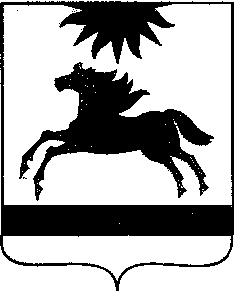   ЧЕЛЯБИНСКАЯ ОБЛАСТЬСОБРАНИЕ ДЕПУТАТОВАРГАЯШСКОГО МУНИЦИПАЛЬНОГО РАЙОНАРЕШЕНИЕО внесении изменений в решение Собрания депутатов «О бюджете Аргаяшскогомуниципального района на 2016 год»          Собрание депутатов Аргаяшского муниципального района РЕШАЕТ:          Внести с изменения  в решение  Собрания депутатов Аргаяшского муниципального района от 16.12.2015 г. № 31 «О бюджете Аргаяшского муниципального района на 2016 год» с внесенными изменениями от 27.04.2016 года № 31 от 29.06.2016 года № 48, от 26.10.2016 года № 80, от 30.11.2016 года № 86: 1.Статью 1 пункт 1  изложить в следующей редакции: «1. Утвердить основные характеристики районного бюджета на 2016 год:1) прогнозируемый общий объем доходов районного бюджета в сумме  1271426,5  тысяч рублей, в том числе безвозмездные поступления от других бюджетов бюджетной системы Российской Федерации в сумме 954275,4 тысяч рублей;2) общий объем расходов районного бюджета в сумме 1281636,2 тысяч рублей,3)объем дефицита районного бюджета в сумме 10209,7 тысяч рублей».2. В  статье 12 в  первом  пункте  цифры "139214,6 " заменить цифрами "152072,1 ";  в  абзаце третьем  цифры "44765,5» заменить цифрами "58276,4».3.Приложение 4 изложить в новой редакции (приложение 1 к настоящему решению). 4.Приложение 5 изложить в новой редакции (приложение 2 к настоящему решению). 5.Приложение 6 изложить в новой редакции (приложение 3 к настоящему решению). 6. Таблицу 9 в приложении 16 изложить в новой редакции (приложение 4 к настоящему решению). 7. Таблицу 11 в приложении 16 изложить в новой редакции (приложение 5 к настоящему решению). 8. Таблицу 10 в приложении 16 изложить в новой редакции (приложение 6 к настоящему решению). 9. Таблицу 12 в  приложении 16 изложить в новой редакции (приложение 7 к настоящему решению). 10. Таблицу 13 в приложении 16 изложить в новой редакции (приложение 8 к настоящему решению). 11. Таблицу 14 в приложении 16 изложить в новой редакции (приложение 9 к настоящему решению). Глава Аргаяшского                                        Председатель муниципального района                                Собрания депутатов                                           И.М.Валишин                                            Т.М.Антонякприложение 1  к решению Собрания депутатов Аргаяшского муниципального района от 28.12.2016 №108приложение 4  к решению «О бюджете  Аргаяшского муниципального района на 2016 год» от 16.12.2015 г. №31приложение 2  к решению Собрания депутатов Аргаяшского муниципального района от 28.12.2016 №108приложение 5  к решению «О бюджете  Аргаяшского муниципального района на 2016 год» от 16.12.2015 г. №31приложение 3  к решению Собрания депутатов Аргаяшского муниципального района от 28.12.2016 №108приложение 6  к решению «О бюджете  Аргаяшского муниципального района на 2016 год» от 16.12.2015 г. №31приложение 4  к решению Собрания депутатов Аргаяшского муниципального района от 28.12.2016 №108таблица 9 приложение 16приложение 5  к решению Собрания депутатов Аргаяшского муниципального района от 28.12.2016 №108таблица 11 приложение 16приложение 6  к решению Собрания депутатов Аргаяшского муниципального района от 28.12.2016 №108таблица 10 приложение 16приложение 7  к решению Собрания депутатов Аргаяшского муниципального района от 28.12.2016 №108таблица 12 приложение 16приложение 8  к решению Собрания депутатов Аргаяшского муниципального района от 28.12.2016 №108таблица 13 приложение 19приложение 9  к решению Собрания депутатов Аргаяшского муниципального района от 28.12.2016 №108таблица 14 приложение 19«  28 »   декабря  2016 г     № 108              с. АргаяшРаспределение бюджетных ассигнований по целевым статьям (муниципальным  программам Аргаяшского муниципального района и непрограммным направлениям деятельности), группам видов расходов, разделам и подразделам классификации расходов бюджетов на 2016 годРаспределение бюджетных ассигнований по целевым статьям (муниципальным  программам Аргаяшского муниципального района и непрограммным направлениям деятельности), группам видов расходов, разделам и подразделам классификации расходов бюджетов на 2016 годРаспределение бюджетных ассигнований по целевым статьям (муниципальным  программам Аргаяшского муниципального района и непрограммным направлениям деятельности), группам видов расходов, разделам и подразделам классификации расходов бюджетов на 2016 годРаспределение бюджетных ассигнований по целевым статьям (муниципальным  программам Аргаяшского муниципального района и непрограммным направлениям деятельности), группам видов расходов, разделам и подразделам классификации расходов бюджетов на 2016 годРаспределение бюджетных ассигнований по целевым статьям (муниципальным  программам Аргаяшского муниципального района и непрограммным направлениям деятельности), группам видов расходов, разделам и подразделам классификации расходов бюджетов на 2016 годРаспределение бюджетных ассигнований по целевым статьям (муниципальным  программам Аргаяшского муниципального района и непрограммным направлениям деятельности), группам видов расходов, разделам и подразделам классификации расходов бюджетов на 2016 год(тыс.рублей)Наименованиецелевая статьягруппа вида расходовразделподразделСуммаНаименованиецелевая статьягруппа вида расходовразделподразделСуммаИтого по программам1 182 063,1Муниципальная  программа "Развитие дорожного хозяйства в  Аргаяшском муниципальном  районе на 2014-2016 годы"010 00 0000027 489,9Подпрограмма "Содержание и ремонт  автомобильных дорог общего пользования местного значения вне границ населенных пунктов"011 00 000003 038,9Иные межбюджетные трансферты011 03 000003 038,9Содержание и ремонт  автомобильных дорог общего пользования местного значения вне границ населенных пунктов  (Межбюджетные трансферты)011 03 4315150004093 038,9Подпрограмма "Обеспечение безопасности дорожного движения"012 00 000001 952,5Иные межбюджетные трансферты012 03 00000672,5Обеспечение безопасности дорожного движения (Межбюджетные трансферты)012 03 431525000409672,5Иные расходы на реализацию отраслевых мероприятий012 07 000001 280,0Обеспечение безопасности дорожного движения(Закупка товаров, работ и услуг для обеспечения государственных (муниципальных) нужд)012 07 4315220004091 280,0Подпрограмма "Содержание и ремонт  автомобильных дорог общего пользования местного значения в границах  населенных пунктов поселений"013 00 000008 115,2Иные межбюджетные трансферты013 03 000008 115,2Содержание и ремонт  автомобильных дорог общего пользования местного значения в границах  населенных пунктов поселений (Межбюджетные трансферты)013 03 4315350004098 115,2Подпрограмма "Капитальный  ремонт  автомобильных дорог общего пользования местного значения вне границ населенных пунктов"014 00 000001 293,3Иные межбюджетные трансферты014 03 000001 293,3Капитальный  ремонт  автомобильных дорог общего пользования местного значения вне границ населенных пунктов (Межбюджетные трансферты)014 03 4315450004091 293,3Подпрограмма "Капитальный  ремонт  автомобильных дорог общего пользования местного значения в границах  населенных пунктов поселений"015 00 0000013 090,0Иные межбюджетные трансферты015 03 0000013 090,0Капитальный  ремонт  автомобильных дорог общего пользования местного значения в границах  населенных пунктов поселений (Межбюджетные трансферты)015 03 43155500040913 090,0Муниципальная программа  "Развитие  здравоохранения  Аргаяшского муниципального района на 2014-2016 годы"020 00 0000019 495,2Подпрограмма "Ведомственная целевая программа  "Предоставление стационарной медицинской помощи"021 00 000003 375,2Финансовое обеспечение муниципального задания на оказание муниципальных услуг услуг (выполнение работ)021 10 000003 223,9Реализация переданных государственных полномочий по организации оказания населению Челябинской области первичной медико-санитарной помощи, специализированной, в том числе высокотехнологичной, медицинской помощи, скорой, в том числе скорой специализированной, медицинской помощи и паллиативной медицинской помощи (Предоставление субсидий бюджетным, автономным учреждениям и иным неком-мерческим организациям)021 10 1209060009013 223,9Субсидии бюджетным и автономным учреждениям на иные цели021 20 00000151,3Больницы (Предоставление субсидий бюджетным, автономным учреждениям и иным некоммерческим организациям)021 20 470306000901151,3Подпрограмма "Ведомственная целевая программа  "Предоставление первичной амбулаторно-поликлинической медицинской помощи"022 00 0000012 399,8Финансовое обеспечение муниципального задания на оказание муниципальных услуг услуг (выполнение работ)022 10 000009 937,8Реализация переданных государственных полномочий по организации оказания населению Челябинской области первичной медико-санитарной помощи, специализированной, в том числе высокотехнологичной, медицинской помощи, скорой, в том числе скорой специализированной, медицинской помощи и паллиативной медицинской помощи (Предоставление субсидий бюджетным, автономным учреждениям и иным неком-мерческим организациям)022 10 1209060009029 937,8Субсидии бюджетным и автономным учреждениям на иные цели022 20 000002 462,0Поликлиники, амбулатории(Предоставление субсидий бюджетным, автономным учреждениям и иным некоммерческим организациям)022 20 4713060009022 414,0Фельдшерско-акушерские пункты (Предоставление субсидий бюджетным, автономным учреждениям и иным некоммерческим организациям)022 20 47830600090248,0Подпрограмма "Ведомственная целевая программа  "Предоставление скорой медицинской помощи"023 00 000003 232,7Финансовое обеспечение муниципального задания на оказание муниципальных услуг услуг (выполнение работ)023 10 000003 232,7Реализация переданных государственных полномочий по организации оказания населению Челябинской области первичной медико-санитарной помощи, специализированной, в том числе высокотехнологичной, медицинской помощи, скорой, в том числе скорой специализированной, медицинской помощи и паллиативной медицинской помощи (Предоставление субсидий бюджетным, автономным учреждениям и иным неком-мерческим организациям)023 10 1209060009043 232,7Подпрограмма  " Предупреждение и борьба с социально-значимыми заболеваниями"024 00 00000487,5Субсидии бюджетным и автономным учреждениям на иные цели024 20 00000487,5Мероприятия по предупреждению и борьбе с социально-значимыми заболеваниями (Предоставление субсидий бюджетным, автономным учреждениям и иным некоммерческим организациям)024 20 451306000909487,5Муниципальная программа  "Развитие   образования  Аргаяшского муниципального района на 2016-2017 годы"030 00 00000603 824,5Подпрограмма  "Развитие дошкольного образования  Аргаяшского муниципального района"031 00 00000135 948,4Реализация иных муниципальных функций в области социальной политики031 06 000004 894,6Компенсация части платы, взимаемой с родителей (законных представителей) за присмотр и уход за детьми в образовательных организациях, реализующих образовательную программу дошкольного образования, расположенных на территории Челябинской области (Социальное обеспечение и иные выплаты населению)031 06 0490030010044 894,6Финансовое обеспечение муниципального задания на оказание муниципальных услуг (выполнение работ)031 10 00000129 802,9Обеспечение государственных гарантий реализации прав на получение общедоступного и бесплатного дошкольного образования в муниципальных дошкольных образовательных организациях  (Предоставление субсидий бюджетным, автономным учреждениям и иным некоммерческим организациям)031 10 01900600070179 519,3Дошкольные образовательные организации (Предоставление субсидий бюджетным, автономным учреждениям и иным некоммерческим организациям)031 10 42030600070150 283,6Субсидии бюджетным и автономным учреждениям на иные цели031 20 000001 250,9Привлечение детей из малообеспеченных, неблагополучных семей, а также семей, оказавшихся в трудной жизненной ситуации, в расположенные на территории Челябинской области муниципальные дошкольные образовательные организации через предоставление компенсации части родительской платы (Предоставление субсидий бюджетным, автономным учреждениям и иным некоммерческим организациям)031 20 099006001004646,1Дошкольные образовательные организации (Предоставление субсидий бюджетным, автономным учреждениям и иным некоммерческим организациям)031 20 42030600070149,2Мероприятия по социальной поддержке детей из малообеспеченных семей (Предоставление субсидий бюджетным, автономным учреждениям и иным некоммерческим организациям)031 20 436056000701555,6Подпрограмма  "Развитие общего образования  Аргаяшского муниципального района"032 00 00000400 553,8Иные расходы на реализацию отраслевых мероприятий032 07 0000022 577,4Организация подвоза учащихся (Закупка товаров, работ и услуг для обеспечения государственных (муниципальных) нужд)032 07 43601200070222 577,4Финансовое обеспечение муниципального задания на оказание муниципальных услуг (выполнение работ)032 10 00000377 481,8Обеспечение питанием детей из малообеспеченных семей и детей с нарушениями здоровья, обучающихся в муниципальных общеобразовательных организациях (Предоставление субсидий бюджетным, автономным учреждениям и иным некоммерческим организациям)032 10 0550060007025 707,5Обеспечение государственных гарантий реализации прав на получение общедоступного и бесплатного дошкольного, начального общего, основного общего, среднего общего образования и обеспечение дополнительного образования детей в муниципальных общеобразовательных организациях  (Предоставление субсидий бюджетным, автономным учреждениям и иным некоммерческим организациям)032 10 889006000702262 261,5Общеобразовательные организации (Предоставление субсидий бюджетным, автономным учреждениям и иным некоммерческим организациям)032 10 42130600070299 832,3Обеспечение питанием детей из малообеспеченных семей и детей с нарушениями здоровья, обучающихся в муниципальных общеобразовательных организациях (Предоставление субсидий бюджетным, автономным учреждениям и иным некоммерческим организациям)032 10 S550060007029 680,5Субсидии бюджетным и автономным учреждениям на иные цели032 20 00000494,6Общеобразовательные организации (Предоставление субсидий бюджетным, автономным учреждениям и иным некоммерческим организациям)032 20 421306000702494,6Подпрограмма  "Развитие дополнительного образования  Аргаяшского муниципального района"033 00 000004 455,3Финансовое обеспечение муниципального задания на оказание муниципальных услуг (выполнение работ)033 10 000004 455,3Организации дополнительного образования  (Предоставление субсидий бюджетным, автономным учреждениям и иным некоммерческим организациям)033 10 4233060007024 455,3Подпрограмма  "Развитие общего образования для обучающихся с ограниченными возможностями  здоровья "034 00 0000019 091,1Обеспечение деятельности подведомственных казенных учреждений034 99 0000019 091,1Общеобразовательные организации для обучающихся с ограниченными возможностями здоровья (Расходы на выплаты персоналу в целях обеспечения выполнения функций государственными (муниципальными) органами, казенными учреждениями, органами управления государственными внебюджетными фондами)034 99 4333010007022 124,0Общеобразовательные организации для обучающихся с ограниченными возможностями здоровья (Закупка товаров, работ и услуг для государственных (муниципальных) нужд)034 99 4333020007022 545,3Общеобразовательные организации для обучающихся с ограниченными возможностями здоровья  (Иные бюджетные ассигнования)034 99 43330800070270,5Обеспечение государственных гарантий реализации прав на получение общедоступного и бесплатного дошкольного, начального общего, основного общего, среднего общего образования и обеспечение дополнительного образования детей в муниципальных общеобразовательных организациях для обучающихся с ограниченными возможностями здоровья (Расходы на выплаты персоналу в целях обеспечения выполнения функций государственными (муниципальными) органами, казенными учреждениями, органами управления государственными внебюджетными фондами)034 99 82900100070212 694,6Обеспечение государственных гарантий реализации прав на получение общедоступного и бесплатного дошкольного, начального общего, основного общего, среднего общего образования и обеспечение дополнительного образования детей в муниципальных общеобразовательных организациях для обучающихся с ограниченными возможностями здоровья (Закупка товаров, работ и услуг для государственных (муниципальных) нужд)034 99 8290020007021 656,7Подпрограмма  "Организация отдыха и занятости детей Аргаяшского муниципального района"035 00 0000011 714,2Финансовое обеспечение муниципального задания на оказание муниципальных услуг (выполнение работ)035 10 000006 680,0Детский оздоровительно-образовательный лагерь(Предоставление субсидий бюджетным, автономным учреждениям и иным некоммерческим организациям)035 10 4323060007073 353,0Организация отдыха детей в каникулярное времяза счет субсидии из областного бюджета (Предоставление субсидий бюджетным, автономным учреждениям и иным некоммерческим организациям)035 10 0440060007072 594,0Организация отдыха детей в каникулярное время (Предоставление субсидий бюджетным, автономным учреждениям и иным некоммерческим организациям)035 10 S44006000707733,0Субсидии бюджетным и автономным учреждениям на иные цели035 20 000005 034,2Детский оздоровительно-образовательный лагерь(Предоставление субсидий бюджетным, автономным учреждениям и иным некоммерческим организациям)035 20 4323060007071 668,5Организация отдыха детей в каникулярное времяза счет субсидии из областного бюджета (Предоставление субсидий бюджетным, автономным учреждениям и иным некоммерческим организациям)035 20 0440060007072 192,5Организация питания детей в пришкольных лагерях (Предоставление субсидий бюджетным, автономным учреждениям и иным некоммерческим организациям)035 20 436066000707793,2Организация  занятости детей в каникулярное время(Предоставление субсидий бюджетным, автономным учреждениям и иным некоммерческим организациям)035 20 436096000707380,0Подпрограмма  "Прочие мероприятия в области образования"036 00 0000016 533,7Реализация иных муниципальных функций в области социальной политики036 06 000005 376,4Компенсация затрат родителей (законных представителей) детей-инвалидов в части организации обучения по основным общеобра-зовательным программам на дому  (Социальное обеспечение и иные выплаты населению)036 06 0390030010045 376,4Субсидии бюджетным и автономным учреждениям на иные цели036 20 4360885,5Прочие мероприятия в области образования   (Предоставление субсидий бюджетным, автономным учреждениям и иным некоммерческим организациям)036 20 43608600070985,5Обеспечение деятельности подведомственных казенных учреждений036 99 0000011 071,8Методический кабинет, централизованная бухгалтерия 036 99 4523011 071,8Методический кабинет, централизованная бухгалтерия (Расходы на выплаты персоналу в целях обеспечения выполнения функций государственными (муниципальными) органами, казенными учреждениями, органами управления государственными внебюджетными фондами)036 99 4523010007098 898,1Методический кабинет, централизованная бухгалтерия (Закупка товаров, работ и услуг для государственных (муниципальных) нужд)036 99 4523020007092 170,7Методический кабинет, централизованная бухгалтерия  (Иные бюджетные ассигнования)036 99 4523080007093,0Подпрограмма  " Организация внешкольной и внеурочной деятельности"037 00 00000144,0Иные расходы на реализацию отраслевых мероприятий037 07 00000103,2Мероприятия в области образования  для учащихся (Закупка товаров, работ и услуг для обеспечения государственных (муниципальных) нужд)037 07 43603200070979,2Мероприятия в области образования  для учащихся (Социальное обеспечение и иные выплаты населению)037 07 43603300070924,0Субсидии бюджетным и автономным учреждениям на иные цели037 20 4360340,8Мероприятия в области образования  для учащихся (Предоставление субсидий бюджетным, автономным учреждениям и иным некоммерческим организациям)037 20 43603600070940,8Подпрограмма  " Развитие кадрового потенциала  системы образования   Аргаяшского муниципального района "038 00 00000144,0Иные расходы на реализацию отраслевых мероприятий038 07 00000144,0Мероприятия в области образования  для педагогических работников(Закупка товаров, работ и услуг для обеспечения государственных (муниципальных) нужд)038 07 4360420007097,2Мероприятия в области образования  для педагогических работников(Социальное обеспечение и иные выплаты населению)038 07 436043000709120,3Мероприятия в области образования  для педагогических работников(Предоставление субсидий бюджетным, автономным учреждениям и иным некоммерческим организациям)038 07 43604600070916,5Подпрограмма  " Безопасность образовательных учреждений  Аргаяшского муниципального района"039 00 0000015 240,0Субсидии бюджетным и автономным учреждениям на иные цели039 20 0000015 240,0Мероприятия по безопасности образовательных учреждений (Предоставление субсидий бюджетным, автономным учреждениям и иным некоммерческим организациям)039 20 43607600070915 240,0Муниципальная программа  "Социальная поддержка граждан   Аргаяшского муниципального района на 2015-2017 годы"040 00 00000287 077,3Подпрограмма "Ведомственная целевая программа ""Организация предоставления субсидий гражданам на оплату жилого помещения и коммунальных услуг в Аргаяшском муниципальном районе "041 00 0000014 862,0Расходы общегосударственного характера041 04 000002 899,4Организация работы отдела по предоставлению гражданам субсидий на оплату жилого помещения и коммунальных услуг (Расходы на выплаты персоналу в целях обеспечения выполнения функций государственными (муниципальными) органами, казенными учреждениями, органами управления государственными внебюджетными фондами)041 04 4900010010062 325,0Организация работы отдела по предоставлению гражданам субсидий на оплату жилого помещения и коммунальных услуг  (Закупка товаров, работ и услуг для государственных (муниципальных) нужд)041 04 490002001006574,3Организация работы отдела по предоставлению гражданам субсидий на оплату жилого помещения и коммунальных услуг  (Иные бюджетные ассигнования)041 04 4900080010060,1Реализация иных муниципальных  функций в области социальной политики041 06 0000011 962,6Предоставление гражданам субсидий на оплату жилого помещения и коммунальных услуг (Закупка товаров, работ и услуг для государственных (муниципальных) нужд)041 06 490002001003179,3Предоставление гражданам субсидий на оплату жилого помещения и коммунальных услуг (Социальное обеспечение и иные выплаты населению)041 06 49000300100311 783,3 Подпрограмма "Ведомственная целевая программа "Повышение реальных доходов отдельных категорий ветеранов, жертв политических репрессий и других категорий граждан  Аргаяшского муниципального района"042 00 00000100 573,4Реализация иных муниципальных  функций в области социальной политики042 06 00000100 573,4Ежемесячная денежная выплата в соответствии с Законом Челябинской области «О мерах социальной поддержки ветеранов в Челябинской области» 042 06 2110019 441,1Ежемесячная денежная выплата в соответствии с Законом Челябинской области «О мерах социальной поддержки ветеранов в Челябинской области»  (Закупка товаров, работ и услуг для государственных (муниципальных) нужд)042 06 211002001003357,6Ежемесячная денежная выплата в соответствии с Законом Челябинской области «О мерах социальной поддержки ветеранов в Челябинской области» (Социальное обеспечение и иные выплаты населению)042 06 21100300100319 083,5Ежемесячная денежная выплата в соответствии с Законом Челябинской области «О мерах социальной поддержки жертв политических репрессий в Челябинской области» 042 06 21200619,0Ежемесячная денежная выплата в соответствии с Законом Челябинской области «О мерах социальной поддержки жертв политических репрессий в Челябинской области»  (Закупка товаров, работ и услуг для государственных (муниципальных) нужд)042 06 21200200100318,8Ежемесячная денежная выплата в соответствии с Законом Челябинской области «О мерах социальной поддержки жертв политических репрессий в Челябинской области» (Социальное обеспечение и иные выплаты населению)042 06 212003001003600,2Ежемесячная денежная выплата в соответствии с Законом Челябинской области «О звании «Ветеран труда Челябинской области» 042 06 2130015 061,5Ежемесячная денежная выплата в соответствии с Законом Челябинской области «О звании «Ветеран труда Челябинской области»  (Закупка товаров, работ и услуг для государственных (муниципальных) нужд)042 06 213002001003278,9Ежемесячная денежная выплата в соответствии с Законом Челябинской области «О звании «Ветеран труда Челябинской области» (Социальное обеспечение и иные выплаты населению)042 06 21300300100314 782,6Компенсация расходов на оплату жилых помещений и коммунальных услуг в соответствии с Законом Челябинской области «О дополнительных мерах социальной защиты ветеранов в Челябинской области» 042 06 2140027,7Компенсация расходов на оплату жилых помещений и коммунальных услуг в соответствии с Законом Челябинской области «О дополнительных мерах социальной защиты ветеранов в Челябинской области»  (Закупка товаров, работ и услуг для государственных (муниципальных) нужд)042 06 2140020010030,4Компенсация расходов на оплату жилых помещений и коммунальных услуг в соответствии с Законом Челябинской области «О дополнительных мерах социальной защиты ветеранов в Челябинской области» (Социальное обеспечение и иные выплаты населению)042 06 21400300100327,3Компенсационные выплаты за пользование услугами связи в соответствии с Законом Челябинской области «О дополнительных мерах социальной защиты ветеранов в Челябинской области»042 06 217008,0Компенсация расходов на оплату жилых помещений и коммунальных услуг в соответствии с Законом Челябинской области «О дополнительных мерах социальной защиты ветеранов в Челябинской области»  (Закупка товаров, работ и услуг для государственных (муниципальных) нужд)042 06 2170020010030,1Компенсация расходов на оплату жилых помещений и коммунальных услуг в соответствии с Законом Челябинской области «О дополнительных мерах социальной защиты ветеранов в Челябинской области» (Социальное обеспечение и иные выплаты населению)042 06 2170030010037,9Компенсация расходов на уплату взноса на капитальный ремонт общего имущества в многоквартирном доме в соответствии с Законом Челябинской области "О дополнительных мерах социальной поддержки отдельных категорий граждан в Челябинской области"042 06 21900125,3Компенсация расходов на уплату взноса на капитальный ремонт общего имущества в многоквартирном доме в соответствии с Законом Челябинской области "О дополнительных мерах социальной поддержки отдельных категорий граждан в Челябинской области"  (Закупка товаров, работ и услуг для государственных (муниципальных) нужд)042 06 21900200100325,0Компенсация расходов на уплату взноса на капитальный ремонт общего имущества в многоквартирном доме в соответствии с Законом Челябинской области "О дополнительных мерах социальной поддержки отдельных категорий граждан в Челябинской области"(Социальное обеспечение и иные выплаты населению)042 06 219003001003100,3Реализация полномочий Российской Федерации по предоставлению отдельных мер социальной поддержки гражданам, подвергшимся воздействию радиации042 06 513702 624,0Реализация полномочий Российской Федерации по предоставлению отдельных мер социальной поддержки гражданам, подвергшимся воздействию радиации (Закупка товаров, работ и услуг для государственных (муниципальных) нужд)042 06 51370200100338,9Реализация полномочий Российской Федерации по предоставлению отдельных мер социальной поддержки гражданам, подвергшимся воздействию радиации (Социальное обеспечение и иные выплаты населению)042 06 5137030010032 585,1Реализация полномочий Российской Федерации по осуществлению ежегодной денежной выплаты лицам, награжденным нагрудным знаком «Почетный донор России» 042 06 522002 423,9Реализация полномочий Российской Федерации по осуществлению ежегодной денежной выплаты лицам, награжденным нагрудным знаком «Почетный донор России» (Закупка товаров, работ и услуг для государственных (муниципальных) нужд)042 06 52200200100335,9Реализация полномочий Российской Федерации по осуществлению ежегодной денежной выплаты лицам, награжденным нагрудным знаком «Почетный донор России»  (Социальное обеспечение и иные выплаты населению)042 06 5220030010032 388,0Реализация полномочий Российской Федерации на оплату жилищно-коммунальных услуг отдельным категориям граждан042 06 5250015 773,6Реализация полномочий Российской Федерации на оплату жилищно-коммунальных услуг отдельным категориям граждан (Закупка товаров, работ и услуг для государственных (муниципальных) нужд)042 06 52500200100380,7Реализация полномочий Российской Федерации на оплату жилищно-коммунальных услуг отдельным категориям граждан (Социальное обеспечение и иные выплаты населению)042 06 52500300100315 692,9Компенсация отдельным категориям граждан оплаты взноса на капитальный ремонт общего имущества в многоквартирном доме в соответствии с Законом Челябинской области "О дополнительных мерах социальной поддержки отдельных категорий граждан в Челябинской области" за счет иных межбюджетных трансфертов из федерального бюджета042 06 54620332,7Социальное обеспечение и иные выплаты населению042 06 546203001003332,7Осуществление мер социальной поддержки граждан, работающих и проживающих в сельских населенных пунктах и рабочих поселках Челябинской области042 06 7560044 092,6Осуществление мер социальной поддержки граждан, работающих и проживающих в сельских населенных пунктах и рабочих поселках Челябинской области (Расходы на выплаты персоналу в целях обеспечения выполнения функций государственными (муниципальными) органами, казенными учреждениями, органами управления государственными внебюджетными фондами)042 06 756001001003211,9Осуществление мер социальной поддержки граждан, работающих и проживающих в сельских населенных пунктах и рабочих поселках Челябинской области (Закупка товаров, работ и услуг для государственных (муниципальных) нужд)042 06 756002001003210,5Осуществление мер социальной поддержки граждан, работающих и проживающих в сельских населенных пунктах и рабочих поселках Челябинской области (Социальное обеспечение и иные выплаты населению)042 06 75600300100334 990,2Осуществление мер социальной поддержки граждан, работающих и проживающих в сельских населенных пунктах и рабочих поселках Челябинской области (Межбюджетные трансферты)042 06 756005001003769,7Осуществление мер социальной поддержки граждан, работающих и проживающих в сельских населенных пунктах и рабочих поселках Челябинской области (Предоставление субсидий бюджетным, автономным учреждениям и иным некоммерческим организациям)042 06 7560060010037 910,3Ежемесячная денежная выплата в соответствии с Законом Челябинской области "О дополнительных мерах социальной поддержки детей погибших участников Великой Отечественной войны и приравненных к ним лиц"042 06 7600044,0Ежемесячная денежная выплата в соответствии с Законом Челябинской области "О дополнительных мерах социальной поддержки детей погибших участников Великой Отечественной войны и приравненных к ним лиц"(Закупка товаров, работ и услуг для государственных (муниципальных) нужд)042 06 7600020010030,5Ежемесячная денежная выплата в соответствии с Законом Челябинской области "О дополнительных мерах социальной поддержки детей погибших участников Великой Отечественной войны и приравненных к ним лиц"(Социальное обеспечение и иные выплаты населению)042 06 76000300100343,5Подпрограмма "Ведомственная целевая программа"Назначение и выплата единовременного социального пособия на погребение в Аргаяшском муниципальном районе"043 00 00000584,0Реализация иных муниципальных  функций в области социальной политики043 06 00000584,0Возмещение стоимости услуг  по погребению  и выплата социального пособия на погребение 043 06 75800584,0Возмещение стоимости услуг  по погребению  и выплата социального пособия на погребение (Закупка товаров, работ и услуг для государственных (муниципальных) нужд)043 06 75800200100312,1Возмещение стоимости услуг  по погребению  и выплата социального пособия на погребение (Социальное обеспечение и иные выплаты населению)043 06 758003001003571,9Подпрограмма "Ведомственная целевая программа "Социальная  поддержка семей с детьми в Аргаяшском муниципальном районе"044 00 0000098 980,5Реализация иных муниципальных  функций в области социальной политики044 06 0000098 854,5Ежемесячное пособие по уходу за ребенком в возрасте от полутора до трех лет в соответствии с Законом Челябинской области «О ежемесячном пособии по уходу за ребенком в возрасте от полутора до трех лет» 044 06 2230023 215,4Ежемесячное пособие по уходу за ребенком в возрасте от полутора до трех лет в соответствии с Законом Челябинской области «О ежемесячном пособии по уходу за ребенком в возрасте от полутора до трех лет» (Закупка товаров, работ и услуг для государственных (муниципальных) нужд)044 06 223002001004346,0Ежемесячное пособие по уходу за ребенком в возрасте от полутора до трех лет в соответствии с Законом Челябинской области «О ежемесячном пособии по уходу за ребенком в возрасте от полутора до трех лет» (Социальное обеспечение и иные выплаты населению)044 06 22300300100422 869,4Ежемесячное пособие на ребенка в соответствии с Законом Челябинской области «О ежемесячном пособии на ребенка» 044 06 2240026 120,8Ежемесячное пособие на ребенка в соответствии с Законом Челябинской области «О ежемесячном пособии на ребенка» (Закупка товаров, работ и услуг для государственных (муниципальных) нужд)044 06 224002001003386,0Ежемесячное пособие на ребенка в соответствии с Законом Челябинской области «О ежемесячном пособии на ребенка» (Социальное обеспечение и иные выплаты населению)044 06 22400300100325 734,8Выплата областного единовременного пособия при рождении ребенка в соответствии с Законом Челябинской области «Об областном единовременном пособии при рождении ребенка»044 06 225002 031,2Выплата областного единовременного пособия при рождении ребенка в соответствии с Законом Челябинской области «Об областном единовременном пособии при рождении ребенка» (Закупка товаров, работ и услуг для государственных (муниципальных) нужд)044 06 22500200100330,0Выплата областного единовременного пособия при рождении ребенка в соответствии с Законом Челябинской области «Об областном единовременном пособии при рождении ребенка» (Социальное обеспечение и иные выплаты населению)044 06 2250030010032 001,2Ежемесячная денежная выплата на оплату жилья и коммунальных услуг многодетной семье в соответствии с Законом Челябинской области «О статусе и дополнительных мерах социальной поддержки многодетной семьи в Челябинской области» 044 06 227005 820,6Ежемесячная денежная выплата на оплату жилья и коммунальных услуг многодетной семье в соответствии с Законом Челябинской области «О статусе и дополнительных мерах социальной поддержки многодетной семьи в Челябинской области» (Закупка товаров, работ и услуг для государственных (муниципальных) нужд)044 06 22700200100386,0Ежемесячная денежная выплата на оплату жилья и коммунальных услуг многодетной семье в соответствии с Законом Челябинской области «О статусе и дополнительных мерах социальной поддержки многодетной семьи в Челябинской области»  (Социальное обеспечение и иные выплаты населению)044 06 2270030010035 734,6Реализация полномочий Российской Федерации на выплату государственных пособий лицам, не подлежащим обязательному социальному страхованию на случай временной нетрудоспособности и в связи с материнством, и лицам, уволенным в связи с ликвидацией организаций (прекращением деятельности, полномочий физическими лицами), в соответствии с Федеральным законом от 19 мая 1995 года № 81-ФЗ «О государственных пособиях гражданам, имеющим детей»044 06 5380041 666,5Реализация полномочий Российской Федерации на выплату государственных пособий лицам, не подлежащим обязательному социальному страхованию на случай временной нетрудоспособности и в связи с материнством, и лицам, уволенным в связи с ликвидацией организаций (прекращением деятельности, полномочий физическими лицами), в соответствии с Федеральным законом от 19 мая 1995 года № 81-ФЗ «О государственных пособиях гражданам, имеющим детей» (Социальное обеспечение и иные выплаты населению)044 06 53800300100341 666,5Иные расходы на реализацию отраслевых мероприятий044 07 00000126,0Мероприятия в области социальной политики (Закупка товаров, работ и услуг для государственных (муниципальных) нужд)044 07 451402001003104,0Мероприятия в области социальной политики (Предоставление субсидий бюджетным, автономным учреждениям и иным некоммерче-ским организациям)044 07 45140600100322,0Подпрограмма "Ведомственная целевая программа "Улучшение качества жизни детей-сирот и детей, оставшихся без попечения родителей, Аргаяшского муниципального района"045 00 0000051 015,1Расходы общегосударственного характера045 04 000002 089,1Организация и осуществление деятельности по опеке и попечительству 045 04 229002 089,1Организация и осуществление деятельности по опеке и попечительству (Расходы на выплаты персоналу в целях обеспечения выполнения функций государственными (муниципальными) органами, казенными учреждениями, органами управления государственными внебюджетными фондами)045 04 2290010010061 884,5Организация и осуществление деятельности по опеке и попечительству  (Закупка товаров, работ и услуг для государственных (муниципальных) нужд)045 04 229002001006204,6Реализация иных муниципальных  функций в области социальной политики045 06 0000019 449,9Содержание ребенка в семье опекуна и приемной семье, а также вознаграждение, причитающееся приемному родителю, в соответствии с Законом Челябинской области «О мерах социальной поддержки детей-сирот и детей, оставшихся без попечения родителей, вознаграждении, причитающемся приемному родителю, и социальных гарантиях приемной семье» 045 06 2260019 449,9Содержание ребенка в семье опекуна и приемной семье, а также вознаграждение, причитающееся приемному родителю, в соответствии с Законом Челябинской области «О мерах социальной поддержки детей-сирот и детей, оставшихся без попечения родителей, вознаграждении, причитающемся приемному родителю, и социальных гарантиях приемной семье» (Закупка товаров, работ и услуг для государственных (муниципальных) нужд)045 06 2260020010044 203,6Содержание ребенка в семье опекуна и приемной семье, а также вознаграждение, причитающееся приемному родителю, в соответствии с Законом Челябинской области «О мерах социальной поддержки детей-сирот и детей, оставшихся без попечения родителей, вознаграждении, причитающемся приемному родителю, и социальных гарантиях приемной семье»  (Социальное обеспечение и иные выплаты населению)045 06 22600300100415 246,3Капитальные вложения в объекты муниципальной собственности045 09 0000013 353,6Обеспечение предоставления жилых помещений детям-сиротам и детям, оставшимся без попечения родителей, лицам из их числа по договорам найма специализированных жилых помещений  за счет средств областного бюджета (Капитальные вложения в объекты государственной (муниципальной) собственности)045 09 22200400100411 424,8Обеспечение предоставления жилых помещений детям-сиротам и детям, оставшимся без попечения родителей, лицам из их числа по договорам найма специализированных жилых помещений  (Капитальные вложения в объекты государственной (муниципальной) собственности)045 09 5082040010041 928,8Обеспечение деятельности подведомственных казенных учреждений045 99 0000016 122,5Социальная поддержка детей-сирот и детей, оставшихся без попечения родителей, находящихся в муниципальных организациях для детей-сирот и детей, оставшихся без попечения родителей045 99 2210015 972,5Социальная поддержка детей-сирот и детей, оставшихся без попечения родителей, находящихся в муниципальных организациях для детей-сирот и детей, оставшихся без попечения родителей (Расходы на выплаты персоналу в целях обеспечения выполнения функций государственными (муниципальными) органами, казенными учреждениями, органами управления государственными внебюджетными фондами)045 99 22100100070211 212,1Социальная поддержка детей-сирот и детей, оставшихся без попечения родителей, находящихся в муниципальных организациях для детей-сирот и детей, оставшихся без попечения родителей  (Закупка товаров, работ и услуг для государственных (муниципальных) нужд)045 99 2210020007024 644,5Социальная поддержка детей-сирот и детей, оставшихся без попечения родителей, находящихся в муниципальных организациях для детей-сирот и детей, оставшихся без попечения родителей   (Иные бюджетные ассигнования)045 99 221008000702115,9Детские дома045 99 42430150,0Детские дома (Закупка товаров, работ и услуг для государственных (муниципальных) нужд)045 99 424302000702150,0Подпрограмма "Ведомственная целевая программа"Социальное обслуживание населения Аргаяшского муниципального района"046 00 0000019 395,9Финансовое обеспечение муниципального задания на оказание муниципальных услуг (выполнение работ)046 10 0000019 395,9Учреждения социального обслуживания населения (Предоставление субсидий бюджетным, автономным учреждениям и иным некоммерческим организациям)046 10 48000600100219 395,9Подпрограмма  " Социальная поддержка отдельных категорий граждан   Аргаяшского муниципального района"047 00 000001 576,4Иные расходы на реализацию отраслевых мероприятий047 07 000001 562,4Оказание материальной помощи гражданам, оказавшимся в трудной жизненной ситуации(Предоставление субсидий бюджетным, автономным учреждениям и иным некоммерческим организациям)047 07 050506001003431,5Оказание финансовой поддержки социально ориентированным некоммерческим организациям, осуществляющим деятельность по социальной поддержке и защите граждан (Предоставление субсидий бюджетным, автономным учреждениям и иным некоммерче-ским организациям)047 07 4163060010031 005,6Мероприятия в области социальной политики (Закупка товаров, работ и услуг для государственных (муниципальных) нужд)047 07 451402001003125,3Субсидии бюджетным и автономным учреждениям на иные цели047 20 0000014,0Мероприятия в области социальной политики (Предоставление субсидий бюджетным, автономным учреждениям и иным некоммерче-ским организациям)047 20 45140600100314,0Подпрограмма  " Доступная среда "048 00 0000090,0Иные расходы на реализацию отраслевых мероприятий048 07 0000090,0Повышение уровня доступности приоритетных объектов и услуг в приоритетных сферах жизнедеятельности инвалидов и других ма-ломобильных групп населения в Аргаяшском муниципальном районе (Закупка товаров, работ и услуг для обеспечения государственных (муниципальных) нужд)048 07 72000200100390,0Муниципальная программа  "Развитие культуры  в Аргаяшском муниципальном районе на 2015-2017 годы"050 00 0000046 388,3Подпрограмма  "Организация досуга и обеспечение жителей района услугами учреждений культуры в Аргаяшском муниципальном районе"051 00 0000013 182,1Финансовое обеспечение муниципального задания на оказание муниципальных услуг (выполнение работ)051 10 0000013 182,1Учреждения культуры (Предоставление субсидий бюджетным, автономным учреждениям и иным некоммерческим организациям)051 10 44030600080113 182,1Подпрограмма  "Организация библиотечного обслуживания населения  в Аргаяшском муниципальном районе"052 00 0000016 473,4Финансовое обеспечение муниципального задания на оказание муниципальных услуг (выполнение работ)052 10 0000016 461,2Библиотеки (Предоставление субсидий бюджетным, автономным учреждениям и иным некоммерческим организациям)052 10 44230600080116 461,2Субсидии бюджетным и автономным учреждениям на иные цели052 20 0000012,2Комплектование книжных фондов библиотек муниципальных образований и государственных библиотек городов Москвы и Санкт-Петербурга  (Предоставление субсидий бюджетным, автономным учреждениям и иным некоммерческим организациям)052 20 51440600080112,2Подпрограмма  "Дополнительное образование детей в сфере культуры и искусства в   Аргаяшском муниципальном районе"053 00 0000014 814,5Финансовое обеспечение муниципального задания на оказание муниципальных услуг (выполнение работ)053 10 0000014 686,8Организации дополнительного образования  (Предоставление субсидий бюджетным, автономным учреждениям и иным некоммерческим организациям)053 10 42330600070214 686,8Субсидии бюджетным и автономным учреждениям на иные цели053 20 00000127,7Организации дополнительного образования  (Предоставление субсидий бюджетным, автономным учреждениям и иным некоммерческим организациям)053 20 423306000702127,7Подпрограмма  "Одаренные дети" в сфере культуры и искусства в Аргаяшском муниципальном районе054 00 0000072,0Субсидии бюджетным и автономным учреждениям на иные цели054 20 0000072,0Проведение мероприятий для детей и молодежи (Предоставление субсидий бюджетным, автономным учреждениям и иным некоммерческим организациям)054 20 43609600070272,0Подпрограмма  "Укрепление материально-технической базы учреждений культуры  в Аргаяшском муниципальнос районе"055 00 000001 846,3Субсидии местным бюджетам для софинансирования расходных обязательств, возникающих при выполнении полномочий органов местного самоуправления по вопросам местного значения055 0100000334,0Мероприятия по укреплению материально-технической базы учреждений культуры  в Аргаяшском муниципальнос районе (Межбюджетные трансферты)055 01 451105000801334,0Субсидии бюджетным и автономным учреждениям на иные цели055 20 000001 512,3Мероприятия по укреплению материально-технической базы учреждений культуры  в Аргаяшском муниципальнос районе (Предоставление субсидий бюджетным, автономным учреждениям и иным некоммерческим организациям)055 20 4511060008011 512,3Муниципальная программа  "Развитие физической культуры и спорта в Аргаяшском муницпальном районе на 2014-2016 годы "060 00 0000025 651,4Подпрограмма  "Развитие массовой физической культуры и спорта в Аргаяшском муницпальном районе"061 00 000009 742,5Субсидии местным бюджетам для софинансирования расходных обязательств, возникающих при выполнении полномочий органов местного самоуправления по вопросам местного значения061 01 00000163,0Мероприятия  в сфере физкультуры  и спорта (Межбюджетные трансферты)061 01 451205001102163,0Иные расходы на реализацию отраслевых мероприятий061 07 000002 382,3Мероприятия  в сфере физкультуры  и спорта (Закупка товаров, работ и услуг для государственных (муниципальных) нужд)061 07 4512020011021 139,3Мероприятия  в сфере физкультуры  и спорта (Расходы на выплаты персоналу в целях обеспечения выполнения функций государственными (муниципальными) органами, казенными учреждениями, органами управления государственными внебюджетными фондами)061 07 710001001102522,0Мероприятия  в сфере физкультуры  и спорта (Межбюджетные трансферты)061 07 710005001102721,0Субсидии бюджетным и автономным учреждениям на иные цели061 20 00000502,6Организации дополнительного образования  (Предоставление субсидий бюджетным, автономным учреждениям и иным некоммерческим организациям)061 20 423306000702223,6Мероприятия  в сфере физкультуры  и спорта (Предоставление субсидий бюджетным, автономным учреждениям и иным некоммерческим организациям)061 07 710006000702279,0Обеспечение деятельности подведомственных казенных учреждений061 99 000006 694,6Учреждения физкультуры и спорта (Расходы на выплаты персоналу в целях обеспечения выполнения функций государственными (муниципальными) органами, казенными учреждениями, органами управления государственными внебюджетными фондами)061 99 4823010011024 974,6Учреждения физкультуры и спорта (Закупка товаров, работ и услуг для государственных (муниципальных) нужд)061 99 4823020011021 474,2Учреждения физкультуры и спорта (Иные бюджетные ассигнования)061 99 482308001102245,8Подпрограмма  "Развитие массовой физической культуры среди детей дошкольного, школьного возраста, людей с ограниченными возможностями здоровья и создание условий для занятий спортом и пропаганды здорового образа жизни в Аргаяшском муниципальном районе"062 00 000001 104,5Иные расходы на реализацию отраслевых мероприятий062 07 000001 024,5Другие мероприятия в сфере физической культуры и спорта (Расходы на выплаты персоналу в целях обеспечения выполнения функций государственными (муниципальными) органами, казенными учреждениями, органами управления государственными внебюджетными фондами)062 07 45120100110230,0Другие мероприятия в сфере физической культуры и спорта   (Закупка товаров, работ и услуг для государственных (муниципальных) нужд)062 07 451202001102907,5Мероприятия  в сфере физкультуры  и спорта (Расходы на выплаты персоналу в целях обеспечения выполнения функций государственными (муниципальными) органами, казенными учреждениями, органами управления государственными внебюджетными фондами)062 07 71000100110287,0Субсидии бюджетным и автономным учреждениям на иные цели062 20 0000080,0Мероприятия  в сфере физкультуры  и спорта (Предоставление субсидий бюджетным, автономным учреждениям и иным некоммерческим организациям)062 20 45120600070280,0Подпрограмма  "Развитие дополнительного образования в сфере физической культуры и спорта в   Аргаяшском муниципальном районе"063 00 0000013 819,4Финансовое обеспечение муниципального задания на оказание муниципальных услуг (выполнение работ)063 10 0000013 503,7Организации дополнительного образования  (Предоставление субсидий бюджетным, автономным учреждениям и иным некоммерческим организациям)063 10 42330600070213 503,7Субсидии бюджетным и автономным учреждениям на иные цели063 20 00000315,7Организации дополнительного образования  (Предоставление субсидий бюджетным, автономным учреждениям и иным некоммерческим организациям)063 20 423306000702315,7Подпрограмма  "Реализация мероприятий по по-этапному внедрению Всероссийского физкультурно-спортивного комплекса «Готов к труду и обороне» (ГТО)" 064 00 00000985,0Обеспечение деятельности подведомственных казенных учреждений064 99 00000830,0Учреждения физкультуры и спорта(Расходы на выплаты персоналу в целях обеспечения выполнения функций государственными (муниципальными) органами, казенными учреждениями, органами управления государственными внебюджетными фондами)064 99 482301001102786,8Учреждения физкультуры и спорта(Закупка товаров, работ и услуг для государственных (муниципальных) нужд)064 99 48230200110243,2Иные расходы на реализацию отраслевых мероприятий064 07 00000155,0Другие мероприятия в сфере физической культуры и спорта   (Закупка товаров, работ и услуг для государственных (муниципальных) нужд)064 07 451202001102155,0Муниципальная программа   "Развитие сельского хозяйства Аргаяшского  муниципального района на 2014-2016 годы"070 00 00000612,0Подпрограмма "Развитие личных подсобных хозяйств Аргаяшского муниципального района"071 00 00000216,0Иные расходы на реализацию отраслевых мероприятий071 07 00000216,0Субсидии на возмещение гражданам, ведущим личное подсобное хозяйство, части затрат на развитие личного подсобного хозяйства  (Закупка товаров, работ и услуг для обеспечения государственных (муниципальных) нужд)071 07 42602200040566,0Субсидии на возмещение гражданам, ведущим личное подсобное хозяйство, части затрат на развитие личного подсобного хозяйства (Социальное обеспечение и иные выплаты населению)071 07 426023000405150,0Подпрограмма "Мероприятия в области сельскохозяйственного производства"072 00 00000396,0Иные расходы на реализацию отраслевых мероприятий07207 00000396,0Мероприятия в области сельскохозяйственного производства (Закупка товаров, работ и услуг для обеспечения государственных (муниципальных) нужд)072 07 426042000405126,0Мероприятия в области сельскохозяйственного производства (Социальное обеспечение и иные выплаты населению)072 07 426043000405270,0Муниципальная программа   "Развитие  муниципального управления  Аргаяшского  муниципального района на 2014-2016 годы "080 00 000006 000,4Подпрограмма " Развитие муницпальной службы в Аргаяшском муницпальном районе"081 00 0000080,0Расходы общегосударственного характера081 04 0000080,0Повышение квалификации (обучение) муниципальных служащих и лиц, замещающих муниципальные должности (Закупка товаров, работ и услуг для обеспечения государственных (муниципальных) нужд)081 04 16130200070580,0Подпрограмма  " Развитие малого и среднего предпринимательства в Аргаяшском муниципальном районе"083 00 00000215,0Иные расходы на реализацию отраслевых мероприятий083 07 00000215,0Другие мероприятия в сфере малого предпринимательства (Закупка товаров, работ и услуг для государственных (муниципальных) нужд)083 07 434502000412198,0Другие мероприятия в сфере малого предпринимательства(Социальное обеспечение и иные выплаты населению)083 07 43450300041217,0Подпрограмма "Повышение качества государственных и муниципальных услуг на базе муниципального бюджетного учреждения "Многофункциональный центр предоставления государственных и муниципальных услуг Аргаяшского муниципального района на 2016-2018 годы"084 00 000005 705,4Расходы общегосударственного характера084 04 00000626,6Многофункциональный центр предоставления государственных и муниципальных услуг   (Закупка товаров, работ и услуг для обеспечения государственных (муниципальных) нужд)084 04 282302000113626,6Финансовое обеспечение муниципального задания на оказание муниципальных услуг (выполнение работ)084 10 000004 935,8Многофункциональный центр предоставления государственных и муниципальных услуг  (Предоставление субсидий бюджетным, автономным учреждениям и иным некоммерческим организациям)084 10 2823060001134 935,8Субсидии бюджетным и автономным учреждениям на иные цели084 20 00000143,0Многофункциональный центр предоставления государственных и муниципальных услуг  (Предоставление субсидий бюджетным, автономным учреждениям и иным некоммерческим организациям)084 20 282306000113143,0Муниципальная программа  "Управление  муниципальными   финансами и        
муниципальным  долгом Аргаяшского муниципального района на 2014--2016 годы"  090 00 0000088 064,3Подпрограмма "Организация бюджетного процесса в Аргаяшском муниципальном районе"091 00 0000012 185,1Расходы общегосударственного характера091 04 0000012 185,1Финансовое обеспечение выполнения функций муниципальными  органами (Расходы на выплаты персоналу в целях обеспечения выполнения функций государственными (муниципальными) органами, казенными учреждениями, органами управления государственными внебюджетными фондами)091 04 20430100010610 363,2Финансовое обеспечение выполнения функций муниципальными  органами (Закупка товаров, работ и услуг для государственных (муниципальных) нужд)091 04 2043020001061 791,9Финансовое обеспечение выполнения функций муниципальными  органами (Иные бюджетные ассигнования)091 04 20430800010630,0Подпрограмма "Создание и развитие информационной системы управления общественными финансами «Электронный бюджет» в Аргаяшском муниципальном районе"     092 00 000002 146,8Расходы общегосударственного характера092 04 000002 146,8Финансовое обеспечение выполнения функций муниципальными  органами (Закупка товаров, работ и услуг для государственных (муниципальных) нужд)092 04 2043020001062 110,8Финансовое обеспечение выполнения функций муниципальными  органами (Закупка товаров, работ и услуг для государственных (муниципальных) нужд)092 04 20430200070536,0Подпрограмма "Обеспечение сбалансированности бюджета"093 00 0000073 732,4Дотации местным бюджетам093 12 0000073 732,4Выравнивание бюджетной обеспеченности сельских поселений за счет субвенции  из областного бюджета на осуществление государственных полномочий по расчету и предоставлению дотаций сельским поселениям  (Межбюджетные трансферты)093 12 72870500140111 892,0Выравнивание бюджетной обеспеченности сельских поселений за счет средств районного бюджета (Межбюджетные трансферты)093 12 7113050014013 564,0Поддержка мер по обеспечению сбалансированности бюджетов (Межбюджетные трансферты)093 12 72230500140258 276,4Муниципальная программа  повышения энергетической эффективности экономики Аргаяшского муниципального района Челябинской области и сокращения энергетических издержек в бюджетном секторе на 2010-2020 годы100 00 0000000005021 534,0Субсидии местным бюджетам для софинансирования расходных обязательств, возникающих при выполнении полномочий органов местного самоуправления по вопросам местного значения100 01 00000350,0Повышение энергетической эффективности объектов коммунального хозяйства и систем инженерной инфраструктуры в муниципальных учреждениях Аргаяшского муницпального района (Межбюджетные трансферты)100 01 402705000505350,0Иные расходы на реализацию отраслевых мероприятий100 07 00000191,5Повышение энергетической эффективности объектов коммунального хозяйства и систем инженерной инфраструктуры в муниципальных учреждениях Аргаяшского муницпального района (Закупка товаров, работ и услуг для обеспечения государственных (муниципальных) нужд)100 07 4027020005027,5Повышение энергетической эффективности объектов коммунального хозяйства и систем инженерной инфраструктуры в муниципальных учреждениях Аргаяшского муницпального района (Закупка товаров, работ и услуг для обеспечения государственных (муниципальных) нужд)100 07 402702000702184,0Субсидии бюджетным и автономным учреждениям на иные цели100 20 00000992,5Повышение энергетической эффективности объектов коммунального хозяйства и систем инженерной инфраструктуры в муниципальных учреждениях Аргаяшского муницпального района (Предоставление субсидий бюджетным, автономным учреждениям и иным некоммерческим организациям)100 20 402706000701440,9Повышение энергетической эффективности объектов коммунального хозяйства и систем инженерной инфраструктуры в муниципальных учреждениях Аргаяшского муницпального района (Предоставление субсидий бюджетным, автономным учреждениям и иным некоммерческим организациям)100 20 402706000702551,6Муниципальная программа   "Улучшение условий и охраны труда в Аргаяшском  муниципальном  районе на 2015-2017 годы "110 00 00000000040136,0Субсидии местным бюджетам для софинансирования расходных обязательств, возникающих при выполнении полномочий органов местного самоуправления по вопросам местного значения110 01 000008,0Улучшение условий и охраны труда в целях снижения профессиональных рисков работников в организациях  Аргаяшского муницпального района (Межбюджетные трансферты)110 01 4032050004018,0Иные расходы на реализацию отраслевых мероприятий110 07 0000018,0Улучшение условий и охраны труда в целях снижения профессиональных рисков работников в организациях  Аргаяшского муницпального района (Социальное обеспечение и иные выплаты населению)110 07 40320300040118,0Субсидии бюджетным и автономным учреждениям на иные цели110 20 0000010,0Улучшение условий и охраны труда в целях снижения профессиональных рисков работников в организациях  Аргаяшского муницпального района   (Предоставление субсидий бюджетным, автономным учреждениям и иным некоммерческим организациям)110 20 40320612070210,0Муниципальная программа  "Развитие   жилищно-коммунального хозяйства, инженерной инфраструктуры и охрана окружающей среды  Аргаяшского муниципального района на 2014-2016 годы"130 00 00000 3 547,9Подпрограмма  "Чистая вода на территории  Аргаяшского муниципального района"131 00 00000 428,8Субсидии местным бюджетам для софинансирования расходных обязательств, возникающих при выполнении полномочий органов местного самоуправления по вопросам местного значения131 01 00000 428,8Строительство, модернизация, реконструкция и  ремонт объектов систем водоснабжения, водоотведения и очистки сточных вод(Межбюджетные трансферты)131 01 435125000502428,8Подпрограмма "Модернизация  объектов коммунальной инфраструктуры на  территории Аргаяшского муниципального района"132 00 00000 900,0Субсидии местным бюджетам для софинансирования расходных обязательств, возникающих при выполнении полномочий органов местного самоуправления по вопросам местного значения132 01 00000 900,0Модернизация, реконструкция, капитальный ремонт и ремонт систем водоснабжения, водоотведения, систем электроснабжения, теплоснабжения(Межбюджетные трансферты)132 01 435135000502900,0Подпрограмма  "Природоохранные  мероприятия оздоровления экологической обстановки в  Аргаяшском муниципальном районе"133 00 00000 1 319,1Субсидии местным бюджетам для софинансирования расходных обязательств, возникающих при выполнении полномочий органов местного самоуправления по вопросам местного значения133 01 00000 1 033,6Природоохранные мероприятия (Межбюджетные трансферты)133 01 4337050006051 033,6Иные расходы на реализацию отраслевых мероприятий133 07 00000 285,5Природоохранные мероприятия  (Закупка товаров, работ и услуг для государственных (муниципальных) нужд)133 07 433705000605285,5Подпрограмма  "Обеспечение жильем молодых семей"134 00 00000900,0Социальные выплаты на улучшение жилищных условий граждан134 15 00000900,0Предоставление молодым семьям – участникам подпрограммы социальных выплат на приобретение жилого помещения эконом-класса или строительство индивидуального жилого дома эконом-класса (Социальное обеспечение и иные выплаты населению)134 15 S02003001003900,0Муниципальная программа "Реализация молодежной политики в  Аргаяшском муниципальном  районе на 2014-2016 годы"140 00 00000360,0Иные расходы на реализацию отраслевых мероприятий140 07 00000160,6Организация и проведение мероприятий с детьми и молодежью( Закупка товаров, работ и услуг для государственных (муниципальных) нужд)140 07 S3300200070750,0Мероприятия, реализуемые органами исполнительной власти  (Закупка товаров, работ и услуг для государственных (муниципальных) нужд)140 07 41530200070751,6Мероприятия, реализуемые органами исполнительной власти  (Закупка товаров, работ и услуг для государственных (муниципальных) нужд)140 07 41530300070759,0Субсидии бюджетным и автономным учреждениям на иные цели140 20 00000199,4Мероприятия, реализуемые органами исполнительной власти (Предоставление субсидий бюджетным, автономным учреждениям и иным некоммерческим организациям)140 20 415306000707199,4Муниципальная программа   "Обеспечение общественного порядка, противодействие преступности и незаконному обороту наркотиков в Аргаяшском  муниципальном  районе на 2014-2016 годы"150 00 00000225,0Субсидии местным бюджетам для софинансирования расходных обязательств, возникающих при выполнении полномочий органов местного самоуправления по вопросам местного значения150 01 00000150,0Мероприятия по привлечению граждан к обеспечению общественной безопасности  (Межбюджетные трансферты)150 01 413902000113150,0Иные расходы на реализацию отраслевых мероприятий150 07 0000075,0Мероприятия по привлечению граждан к обеспечению общественной безопасности (Закупка товаров, работ и услуг для обеспече-ния государственных (муниципальных) нужд)150 07 41390200011375,0Муниципальная программа   "Создание систем оповещения и информирования населения о чрезвычайных ситуациях природного и техногенного характера на территориив Аргаяшского  муниципального  района на 2016-2017 годы"160 00 000001 211,0Иные расходы на реализацию отраслевых мероприятий160 07 000001 211,0Развитие муниципальных систем оповещения и информирования населения о чрезвычайных ситуациях(Закупка товаров, работ и услуг для обеспече-ния государственных (муниципальных) нужд)160 07 4629020003091 211,0Муниципальная программа "Устойчивое развитие сельских территорий Аргаяшского муницпального района Челябинской области на 2015-2017 годы"170 00 00000305,5Субсидии местным бюджетам для софинансирования расходных обязательств, возникающих при выполнении полномочий органов местного самоуправления по вопросам местного значения170 01 00000305,5Строительство газопроводов и газовых сетей (Межбюджетные трансферты)170 01 S00405000505305,5Государственная программа Челябинской области «Развитие дорожного хозяйства в Челябинской области на 2015–2022 годы»180 00 0000012 164,6Субсидии местным бюджетам для софинансирования расходных обязательств, возникающих при выполнении полномочий органов местного самоуправления по вопросам местного значения180 01 0000012 164,6Капитальный ремонт, ремонт и содержание автомобильных дорог общего пользования местного значения(Межбюджетные трансферты)180 01 00160500040912 164,6Государственная программа Челябинской области «Повышение эффективности реализации молодежной политики в Челябинской области» на 2015–2017 годы2100000000450,0Иные расходы на реализацию отраслевых мероприятий2100700000450,0Организация и проведение мероприятий с детьми и молодежью2100703300450,0Организация и проведение мероприятий с детьми и молодежью(Закупка товаров, работ и услуг для обеспечения государственных (муниципальных) нужд)21007033002000707450,0Государственная программа Челябинской области «Развитие сельского хозяйства в Челябинской области на 2016–2020 годы»31000000002 943,0Подпрограмма «Устойчивое развитие сельских территорий в Челябинской области на 2016–2020 годы»31800000002 943,0Субсидии местным бюджетам для софинансирования расходных обязательств, возникающих при выполнении полномочий органов местного самоуправления по вопросам местного значения31801000002 943,0Развитие газификации в населенных пунктах, расположенных в сельской местности31807R018050005022 943,0Государственная программа Челябинской области «Оптимизация функций государственного (муниципального) управления Челябинской области и повышение эффективности их обеспечения» на 2014–2016 годы340 00 00000423,0Подпрограмма «Снижение административных барьеров, оптимизация и повышение качества предоставления государственных и муниципальных услуг, в том числе на базе многофункциональных центров предоставления государственных и муниципальных услуг, в Челябинской области на 2014–2016 годы"345 00 00000423,0Субсидии бюджетным и автономным учреждениям на иные цели345 20 00000423,0Создание и оснащение многофункциональных центров в муниципальных образованиях Челябинской области  (Предоставление субсидий бюджетным, автономным учреждениям и иным некоммерческим организациям)345 20 171006000113423,0Государственная программа Челябинской области «Создание систем оповещения и информирования населения о чрезвычайных ситуациях природного и техногенного характера на территории Челябинской области» на 2015–2020 годы360 00 000003 148,7Иные расходы на реализацию отраслевых мероприятий360 07 000003 148,7Развитие муниципальных систем оповещения и информирования населения о чрезвычайных ситуациях(Закупка товаров, работ и услуг для обеспече-ния государственных (муниципальных) нужд)360 07 6290040001133 148,7Государственная программа Челябинской области «Развитие культуры и туризма в Челябинской области на 2015–2017 годы»380 00 00000517,4Подпрограмма «Сохранение и развитие культурно-досуговой сферы на 2015–2017 годы»381 00 00000200,0Иные межбюджетные трансферты местным бюджетам3810300000100,0Государственная поддержка муниципальных учреждений культуры3810351470100,0Государственная поддержка муниципальных учреждений культуры(Межбюджетные трансферты)38103514705000801100,0Субсидии бюджетным и автономным учреждениям на иные цели3812000000100,0Государственная поддержка муниципальных учреждений культуры3812051470100,0Государственная поддержка муниципальных учреждений культуры(Предоставление субсидий бюджетным, автономным учреждениям и иным некоммерческим организациям)38120514706000801100,0Подпрограмма «Укрепление материально-технической базы учреждений культуры на 2015–2017 годы»3860000000317,4Субсидии местным бюджетам для софинансирования расходных обязательств, возникающих при выполнении полномочий органов местного самоуправления по вопросам местного значения3860100000317,4Проведение ремонтных работ, противопожарных и энергосберегающих мероприятий в зданиях учреждений культуры, находящихся в муниципальной собственности3860173000317,4Проведение ремонтных работ, противопожарных и энергосберегающих мероприятий в зданиях учреждений культуры, находящихся в муниципальной собственности(Межбюджетные трансферты)38601730005000801317,4Государственная программа Челябинской области "Обеспечение доступным и комфортным жильем граждан Российской Федерации" в Челябинской области на 2014-2020 годы440000000025 759,6Подпрограмма "Модернизация объектов коммунальной инфраструктуры"44001000002 193,9Строительство газопроводов и газовых сетей44001000402 193,9Строительство газопроводов и газовых сетей(Межбюджетные трансферты)440010004050005052 193,9Модернизация, реконструкция, капитальный ремонт и строительство котельных, систем водоснабжения, водоотведения, систем электроснабжения, теплоснабжения, включая центральные тепловые пункты, в том числе проектно-изыскательские работы440010005022 143,9Модернизация, реконструкция, капитальный ремонт и строительство котельных, систем водоснабжения, водоотведения, систем электроснабжения, теплоснабжения, включая центральные тепловые пункты, в том числе проектно-изыскательские работы(Межбюджетные трансферты)4400100050500050222 143,9Подпрограмма «Оказание молодым семьям государственной поддержки для улучшения жилищных условий»44400000001 421,8Реализация мероприятий ПП "Обеспечение жильем молодых семей" ФЦП "Жилище" на 2015-2020 годы4441550200764,1Реализация мероприятий ПП "Обеспечение жильем молодых семей" ФЦП "Жилище" на 2015-2020 годы (Социальное обеспечение и иные выплаты населению)44415502003001003764,1Предоставление молодым семьям – участникам подпрограммы социальных выплат на приобретение жилого помещения эконом-класса или строительство индивидуального жилого дома эконом-класса44415R0200657,7Предоставление молодым семьям – участникам подпрограммы социальных выплат на приобретение жилого помещения эконом-класса или строительство индивидуального жилого дома эконом-класса (Социальное обеспечение и иные выплаты населению)44415R02003001003657,7Областная адресная программа «Переселение в 2013–2017 годах граждан из аварийного жилищного фонда в городах и районах Челябинской области»980 00 0000024 834,1Капитальные вложения в объекты муниципальной собственности980 09 0000024 834,1Обеспечение мероприятий по переселению граждан из аварийного жилищного фонда, в том числе переселению граждан из аварийного жилищного фонда с учетом необходимости развития малоэтажного жилищного строительства, за счет средств областного бюджета (Капитальные вложения в объекты государственной (муниципальной) собственности)980 09 09602200050124 834,1Непрограммные направления деятельности990 00 0000099 573,1Субсидии местным бюджетам для софинансирования расходных обязательств, возникающих при выполнении полномочий органов местного самоуправления по вопросам местного значения990 01 000001 071,0Оценка недвижимости, признание прав и регулирование отношений по государственной и муниципальной собственности990 01 0900299,6Оценка недвижимости, признание прав и регулирование отношений по государственной и муниципальной собственности (Межбюджетные трансферты)990 01 09002500011399,6Подготовка документов территориального планирования, градостроительного зонирования и документации по планировке территории муниципальных образований990 01 43380971,4Подготовка документов территориального планирования, градостроительного зонирования и документации по планировке территории муниципальных образований(Межбюджетные трансферты)990 01 433805000412971,4Субвенции местным бюджетам для финансового обеспечения расходных обязательств муниципальных образований, возникающих при выполнении государственных полномочий Российской Федерации, субъектов Российской Федерации, переданных для осуществления органам местного самоуправления в установленном порядке990 02 000002 032,4Реализация переданных государственных  на осуществление первичного воинского учета на территориях, где отсутствуют военные комиссариаты990 02 511802 032,4Реализация переданных государственных  на осуществление первичного воинского учета на территориях, где отсутствуют военные комиссариаты (Межбюджетные трансферты)990 02 5118050002032 032,4Иные межбюджетные трансферты990 03 000004 000,0Организация в границах поселения электро-, тепло-, газо-, и водоснабжения населения, водоотведение,снабжения населения топливом в пределах полномочий, установленных законодательством Российской Федерации990 03 4351150005022 200,0Организация сбора и вывоза бытовых отходов и мусора990 03 460025000503800,0Организация ритуальных услуг и содержание мест захоронения990 03 460045000503700,0Обеспечение проживающих в поселении и нуждающихся в жилых помещениях малоимущих граждан жилыми помещениями, организация строительства и содержания муниципального жилого фонда, создание условий для жилищного строительства, осуществление муниципального жилищного контроля, а также иных полномочий органов местного самоуправления в соответствии с жилищным законодательством990 03 435015000501300,0Расходы общегосударственного характера990 04 0000055 053,4Проведение выборов в представительные органы муниципального образования990 04 02002159,9Проведение выборов в представительные органы муниципального образования (Иные бюджетные ассигнования)990 04 020028000107159,9Резервные фонды органов местных администраций990 04 0700524,3Резервные фонды органов местных администраций (Иные бюджетные ассигнования)990 04 07005800011124,3Организация работы органов управления социальной защиты населения муниципальных образований 990 04 146008 442,1Финансовое обеспечение выполнения функций государственными органами (Расходы на выплаты персоналу в целях обеспечения выполнения функций государственными (муниципальными) органами, казенными учреждениями, органами управления государственными внебюджетными фондами)990 04 1460010010067 844,1Финансовое обеспечение выполнения функций государственными органами (Закупка товаров, работ и услуг для государственных (муниципальных) нужд)990 04 146002001006573,5Финансовое обеспечение выполнения функций государственными органами (Иные бюджетные ассигнования)990 04 14600800100624,5Другие мероприятия по реализации муниципальных  функций 990 04 092001 390,1Премии Главы Аргаяшского муниципального района990 04 09207225,0Премии Главы Аргаяшского муниципального района (Социальное обеспечение и иные выплаты населению)990 04 092073000113225,0Премии Собрания депутатов Аргаяшского муниципального района990 04 09208118,8Премии Собрания депутатов Аргаяшского муниципального района (Социальное обеспечение и иные выплаты населению)990 04 092083000113118,8Выполнение других обязательств органов местного самоуправления990 04 092091 046,3Выполнение других обязательств органов местного самоуправления (Закупка товаров, работ и услуг для государственных (муниципальных) нужд)990 04 092092000113457,9Выполнение других обязательств органов местного самоуправления  (Иные бюджетные ассигнования)990 04 092098000113588,4Глава муниципального образования990 04 203001 363,6Глава муниципального образования (Расходы на выплаты персоналу в целях обеспечения выполнения функций государственными (муниципальными) органами, казенными учреждениями, органами управления государственными внебюджетными фондами)990 04 2030010001021 363,6Финансовое обеспечение выполнения функций муниципальными органами 990 04 2043039 206,9Финансовое обеспечение выполнения функций муниципальными органами (Расходы на выплаты персоналу в целях обеспечения выполнения функций государственными (муниципальными) органами, казенными учреждениями, органами управления государственными внебюджетными фондами)990 04 2043010001031 220,0Финансовое обеспечение выполнения функций муниципальными органами (Расходы на выплаты персоналу в целях обеспечения выполнения функций государственными (муниципальными) органами, казенными учреждениями, органами управления государственными внебюджетными фондами)990 04 20430100010418 167,8Финансовое обеспечение выполнения функций муниципальными органами (Расходы на выплаты персоналу в целях обеспечения выполнения функций государственными (муниципальными) органами, казенными учреждениями, органами управления государственными внебюджетными фондами)990 04 2043010001061 440,1Финансовое обеспечение выполнения функций муниципальными органами (Расходы на выплаты персоналу в целях обеспечения выполнения функций государственными (муниципальными) органами, казенными учреждениями, органами управления государственными внебюджетными фондами)990 04 2043010001134 013,4Финансовое обеспечение выполнения функций муниципальными органами (Расходы на выплаты персоналу в целях обеспечения выполнения функций государственными (муниципальными) органами, казенными учреждениями, органами управления государственными внебюджетными фондами)990 04 2043010003091 372,2Финансовое обеспечение выполнения функций муниципальными органами (Расходы на выплаты персоналу в целях обеспечения выполнения функций государственными (муниципальными) органами, казенными учреждениями, органами управления государственными внебюджетными фондами)990 04 2043010004052 001,9Финансовое обеспечение выполнения функций муниципальными органами (Расходы на выплаты персоналу в целях обеспечения выполнения функций государственными (муниципальными) органами, казенными учреждениями, органами управления государственными внебюджетными фондами)990 04 2043010007091 415,1Финансовое обеспечение выполнения функций муниципальными органами (Расходы на выплаты персоналу в целях обеспечения выполнения функций государственными (муниципальными) органами, казенными учреждениями, органами управления государственными внебюджетными фондами)990 04 204301001006674,9Финансовое обеспечение выполнения функций муниципальными  органами (Закупка товаров, работ и услуг для государственных (муниципальных) нужд)990 04 204302000103961,4Финансовое обеспечение выполнения функций муниципальными  органами (Закупка товаров, работ и услуг для государственных (муниципальных) нужд)990 04 2043020001046 894,5Финансовое обеспечение выполнения функций муниципальными  органами (Закупка товаров, работ и услуг для государственных (муниципальных) нужд)990 04 204302000106113,4Финансовое обеспечение выполнения функций муниципальными  органами (Закупка товаров, работ и услуг для государственных (муниципальных) нужд)990 04 204302000113373,6Финансовое обеспечение выполнения функций муниципальными  органами (Закупка товаров, работ и услуг для государственных (муниципальных) нужд)990 04 2043020003090,5Финансовое обеспечение выполнения функций муниципальными  органами (Иные бюджетные ассигнования)990 04 2043080001031,0Финансовое обеспечение выполнения функций муниципальными  органами (Иные бюджетные ассигнования)990 04 204308000104552,9Финансовое обеспечение выполнения функций муниципальными  органами (Иные бюджетные ассигнования)990 04 2043080001060,5Финансовое обеспечение выполнения функций муниципальными  органами (Иные бюджетные ассигнования)990 04 2043080001133,7Председатель представительного органа муниципального образования990 04 21100978,8Председатель представительного органа муниципального образования (Расходы на выплаты персоналу в целях обеспечения выполнения функций государственными (муниципальными) органами, казенными учреждениями, органами управления государственными внебюджетными фондами)990 04 211001000103978,8Руководитель контрольно-счетной палаты муниципального образования и его заместители990 04 22500764,0Руководитель контрольно-счетной палаты муниципального образования и его заместители (Расходы на выплаты персоналу в целях обеспечения выполнения функций государственными (муниципальными) органами, казенными учреждениями, органами управления государственными внебюджетными фондами)990 04 225001000106764,0Организация работы комиссий по делам несовершеннолетних и защите их прав990 04 25800351,0Организация работы комиссий по делам несовершеннолетних и защите их прав (Расходы на выплаты персоналу в целях обеспечения выполнения функций государственными (муниципальными) органами, казенными учреждениями, органами управления государственными внебюджетными фондами)990 04 258001000113330,7Организация работы комиссий по делам несовершеннолетних и защите их прав (Закупка товаров, работ и услуг для государственных (муниципальных) нужд)990 04 25800100011320,3Реализация переданных государственных полномочий комплектованию, учету, использованию и хранению архивных документов, отнесенных к государственной собственности Челябинской области 990 04 2860030,3Реализация полномочий комплектованию, учету, использованию и хранению архивных документов, отнесенных к государственной собственности Челябинской области  (Закупка товаров, работ и услуг для государственных (муниципальных) нужд)990 04 28600200010430,3Реализация полномочий по образованию и организации деятельности административных комиссий990 04 2970093,8Реализация переданных государственных полномочий по образованию и организации деятельности административных комиссий (Расходы на выплаты персоналу в целях обеспечения выполнения функций государственными (муниципальными) органами, казенными учреждениями, органами управления государственными внебюджетными фондами)990 04 29700100011376,9Реализация переданных государственных  полномочий по образованию и организации деятельности административных комиссий (Закупка товаров, работ и услуг для государственных (муниципальных) нужд)990 04 29700200011316,9Реализация переданных государственных полномочий в области охраны труда990 04 29900338,8Финансовое обеспечение выполнения функций государственными органами (Расходы на выплаты персоналу в целях обеспечения выполнения функций государственными (муниципальными) органами, казенными учреждениями, органами управления государственными внебюджетными фондами)990 04 299001000401270,9Финансовое обеспечение выполнения функций государственными органами (Закупка товаров, работ и услуг для государственных (муниципальных) нужд)990 04 29900200040167,9Осуществление полномочий Российской Федерации по составлению (изменению) списков кандидатов в присяжные заседатели федеральных судов общей юрисдикции в Российской Федерации 990 04 5120020,7Осуществление полномочий Российской Федерации по составлению (изменению) списков кандидатов в присяжные заседатели федеральных судов общей юрисдикции в Российской Федерации (Закупка товаров, работ и услуг для государственных (муниципальных) нужд) 990 04 51200200010520,7Реализация полномочий Российской Федерации на государственную регистрацию актов гражданского состояния990 04 593001 889,1Финансовое обеспечение выполнения функций государственными органами (Расходы на выплаты персоналу в целях обеспечения выполнения функций государственными (муниципальными) органами, казенными учреждениями, органами управления государственными внебюджетными фондами)990 04 5930010003041 641,2Финансовое обеспечение выполнения функций государственными органами (Закупка товаров, работ и услуг для государственных (муниципальных) нужд)990 04 593002000304247,9Реализация иных муниципальных функций в области социальной политики990 06 00000222,5Мероприятия по обеспечению своевременной и полной выплаты заработной платы (Расходы на выплаты персоналу в целях обеспечения выполнения функций государственными (муниципальными) органами, казенными учреждениями, органами управления государственными внебюджетными фондами)990 06 055501001003222,5Иные расходы на реализацию отраслевых мероприятий990 07 000003 907,2Оценка недвижимости, признание прав и регулирование отношений по государственной и муниципальной собственности (Закупка товаров, работ и услуг для государственных (муниципальных) нужд)990 07 090022000113300,4Содержание и обслуживание казны муниципального района (Закупка товаров, работ и услуг для государственных (муниципальных) нужд)990 07 090052000113325,2Содержание и обслуживание казны муниципального района (Закупка товаров, работ и услуг для государственных (муниципальных) нужд)990 07 0900580001133,5Мероприятия по предупреждению и ликвидации последствий чрезвычайных ситуаций  (Закупка товаров, работ и услуг для государственных (муниципальных) нужд)990 07 4218020003091 338,3Подготовка документов территориального планирования, градостроительного зонирования и документации по планировке территории муниципальных образований  (Закупка товаров, работ и услуг для государственных (муниципальных) нужд)990 07 43380200041228,6Проведение Всероссийской сельскохозяйственной переписи990 07 539101 812,0Проведение Всероссийской сельскохозяйственной переписи (Закупка товаров, работ и услуг для государственных (муниципальных) нужд) 990 07 5391020004051 812,0Организация проведения на территории Челябинской области мероприятий по предупреждению и ликвидации болезней животных, их лечению, отлову и содержанию безнадзорных животных, защите населения от болезней, общих для человека и животных 990 07 9100099,2Организация проведения на территории Челябинской области мероприятий по предупреждению и ликвидации болезней животных, их лечению, отлову и содержанию безнадзорных животных, защите населения от болезней, общих для человека и животных  (Закупка товаров, работ и услуг для государственных (муниципальных) нужд) 990 07 91000200040599,2Капитальные вложения в объекты муниципальной собственности990 09 0000029 280,0Мероприятия по предупреждению и ликвидации последствий чрезвычайных ситуаций990 09 4218029 280,0Мероприятия по предупреждению и ликвидации последствий чрезвычайных ситуаций (Закупка товаров, работ и услуг для государственных (муниципальных) нужд) 990 09 42180200050129 280,0Выполнение публичных обязательств перед физическим лицом, подлежащих исполнению в денежной форме990 95 00000 2 415,9Выплаты почетным гражданам Аргаяшского муниципального районав соответствии Решением Собрания депутатов Аргаяшского муниципального района от 24.04.2006 г. № 49 «О присвоении звания «Почетный гражданин Аргаяшского муниципального района» 990 95 2930696,0Выплаты почетным гражданам Аргаяшского муниципального района в соответствии Решением Собрания депутатов Аргаяшского муниципального района от 24.04.2006 г. № 49 «О присвоении звания «Почетный гражданин Аргаяшского муниципального района» (Социальное обеспечение и иные выплаты населению)990 95 29306300011396,0Пенсии за выслугу лет  муниципальным служащим Аргаяшского муниципального района в соответствии с решением Собрания депутатов  Аргаяшского муниципального района от 27.10.2010 № 76 «Об утверждении Положения о  назначении, перерасчете и выплате пенсии за выслугу лет   лицам,  замещавшим должности  муниципальной службы в органах местного самоуправления Аргаяшского муниципального  района Челябинской области»990 95 491012 319,9Пенсии за выслугу лет  муниципальным служащим Аргаяшского муниципального района в соответствии с решением Собрания депутатов  Аргаяшского муниципального района от 27.10.2010 № 76 «Об утверждении Положения о  назначении, перерасчете и выплате пенсии за выслугу лет   лицам,  замещавшим должности  муниципальной службы в органах местного самоуправления Аргаяшского муниципального  района Челябинской области»(Закупка товаров, работ и услуг для обеспечения государственных (муниципальных) нужд)990 95 49101200100334,3Пенсии за выслугу лет  муниципальным служащим Аргаяшского муниципального района в соответствии с решением Собрания депутатов  Аргаяшского муниципального района от 27.10.2010 № 76 «Об утверждении Положения о  назначении, перерасчете и выплате пенсии за выслугу лет   лицам,  замещавшим должности  муниципальной службы в органах местного самоуправления Аргаяшского муниципального  района Челябинской области» (Социальное обеспечение и иные выплаты населению)990 95 4910130010032 285,6Обеспечение деятельности подведомственных казенных  учреждений 990 99 00000 1 590,7Прочие  учреждения 990 99 299301 590,7Прочие  учреждения  (Расходы на выплаты персоналу в целях обеспечения выполнения функций государственными (муниципальными) органами, казенными учреждениями, органами управления государственными внебюджетными фондами)990 99 2993010001131 391,7Прочие  учреждения  (Закупка товаров, работ и услуг для обеспечения государственных (муниципальных) нужд)990 99 299302000113198,2Прочие  учреждения  (Иные бюджетные ассигнования)990 99 2993080001130,8Всего1 281 636,2Ведомственная структура расходов районного бюджета на 2016 годВедомственная структура расходов районного бюджета на 2016 годВедомственная структура расходов районного бюджета на 2016 годВедомственная структура расходов районного бюджета на 2016 годВедомственная структура расходов районного бюджета на 2016 годВедомственная структура расходов районного бюджета на 2016 годВедомственная структура расходов районного бюджета на 2016 год(тыс.рублей)НаименованиеКод ведомственной классификацииКод ведомственной классификацииКод ведомственной классификацииКод ведомственной классификацииКод ведомственной классификацииСуммаНаименованиеКод ведомственной классификацииКод ведомственной классификацииКод ведомственной классификацииКод ведомственной классификацииКод ведомственной классификацииСуммаНаименованиеведомстворазделподразделцелевая статьягруппа вида расходаСуммаНаименованиеведомстворазделподразделцелевая статьягруппа вида расходаСуммаСобрание депутатов Аргаяшского муниципального района 5293 392,2Общегосударственные вопросы52901003 392,2Функционирование законодательных (представительных) органов государственной власти и представительных органов муниципальных образований52901033 161,2Непрограммные направления деятельности5290103990 00 000003 161,2Расходы общегосударственного характера5290103990 04 000002 182,4Финансовое обеспечение выполнения функций муниципальными органами 5290103990 04 204302 182,4Расходы на выплаты персоналу в целях обеспечения выполнения функций государственными (муниципальными) органами, казенными учреждениями, органами управления государственными внебюджетными фондами5290103990 04 204301001 220,0Закупка товаров, работ и услуг для государственных (муниципальных) нужд5290103990 04 20430200961,4Иные бюджетные ассигнования5290103990 04 204308001,0Председатель представительного органа муниципального образования5290103990 04 21100978,8Расходы на выплаты персоналу в целях обеспечения выполнения функций государственными (муниципальными) органами, казенными учреждениями, органами управления государственными внебюджетными фондами5290103990 04 21100100978,8Другие общегосударственные вопросы5290113231,0Непрограммные направления деятельности5290113990 00 00000231,0Расходы общегосударственного характера5290113990 04 00000135,0Другие мероприятия по реализации муниципальных  функций 5290113990 04 09200135,0Премии Собрания депутатов Аргаяшского муниципального района5290113990 04 09207118,8Социальное обеспечение и иные выплаты населению5290113990 04 09207300118,8Выполнение других обязательств органов местного самоуправления5290113990 04 0920916,2Закупка товаров, работ и услуг для государственных (муниципальных) нужд5290113990 04 0920920016,2Выполнение публичных обязательств перед физическим лицом, подлежащих исполнению в денежной форме5290113990 95 00000 96,0Выплаты почетным гражданам Аргаяшского муниципального районав соответствии Решением Собрания депутатов Аргаяшского муниципального района от 24.04.2006 г. № 49 «О присвоении звания «Почетный гражданин Аргаяшского муниципального района» 5290113990 95 2930696,0Социальное обеспечение и иные выплаты населению5290113990 95 2930630096,0Финансовое управление Аргаяшского муниципального района530166 683,2Общегосударственные вопросы530010014 569,8Обеспечение деятельности финансовых, налоговых и таможенных органов и органов финансового (финансово-бюджетного) надзора530010614 295,9Муниципальная программа  "Управление  муниципальными   финансами и        
муниципальным  долгом Аргаяшского муниципального района на 2014-2016 годы"  5300106090 00 0000014 295,9Подпрограмма "Организация бюджетного процесса в Аргаяшском муниципальном районе"5300106091 00 0000012 185,1Расходы общегосударственного характера5300106091 04 0000012 185,1Расходы на выплаты персоналу в целях обеспечения выполнения функций государственными (муниципальными) органами, казенными учреждениями, органами управления государственными внебюджетными фондами5300106091 04 2043010010 363,2Закупка товаров, работ и услуг для государственных (муниципальных) нужд5300106091 04 204302001 791,9Иные бюджетные ассигнования5300106091 04 2043080030,0Подпрограмма "Создание и развитие информационной системы управления общественными финансами «Электронный бюджет» в Аргаяшском муниципальном районе"     5300106092 00 000002 110,8Расходы общегосударственного характера5300106092 04 000002 110,8Финансовое обеспечение выполнения функций муниципальными  органами 5300106092 04 204302 110,8Закупка товаров, работ и услуг для государственных (муниципальных) нужд5300106092 04 204302002 110,8Резервные фонды530011124,3Непрограммные направления деятельности5300111990 00 0000024,3Расходы общегосударственного характера5300111990 04 0000024,3Резервные фонды органов местных администраций5300111990 04 0700524,3Иные бюджетные ассигнования5300111990 04 0700580024,3Другие общегосударственные вопросы5300113249,6Муниципальная программа   "Обеспечение общественного порядка, противодействие преступности и незаконному обороту наркотиков в Аргаяшском  муниципальном  районе на 2014-2016 годы"5300113150 00 00000150,0Субсидии местным бюджетам для софинансирования расходных обязательств, возникающих при выполнении полномочий органов местного самоуправления по вопросам местного значения5300113150 01 00000150,0Мероприятия по привлечению граждан к обеспечению общественной безопасности 5300113150 01 41390150,0Межбюджетные трансферты5300113150 01 41390500150,0Непрограммные направления деятельности5300113990 00 0000099,6Субсидии местным бюджетам для софинансирования расходных обязательств, возникающих при выполнении полномочий органов местного самоуправления по вопросам местного значения5300113990 01 0000099,6Оценка недвижимости, признание прав и регулирование отношений по государственной и муниципальной собственности 5300113990 01 0900250099,6Межбюджетные трансферты5300113990 01 0900250099,6Национальная оборона53002002 032,4Мобилизационная и вневойсковая подготовка53002032 032,4Непрограммные направления деятельности5300203990 00 000002 032,4Субвенции местным бюджетам для финансового обеспечения расходных обязательств муниципальных образований, возникающих при выполнении государственных полномочий Российской Федерации, субъектов Российской Федерации, переданных для осуществления органам местного самоуправления в установленном порядке5300203990 02 000002 032,4Реализация переданных государственных  на осуществление первичного воинского учета на территориях, где отсутствуют военные комиссариаты5300203990 02 511802 032,4Межбюджетные трансферты5300203990 02 511805002 032,4Национальная экономика530040039 353,9Общеэкономические вопросы53004018,0Муниципальная программа   "Улучшение условий и охраны труда в Аргаяшском  муниципальном  районе на 2015-2017 годы"5300401110 00 000008,0Субсидии местным бюджетам для софинансирования расходных обязательств, возникающих при выполнении полномочий органов местного самоуправления по вопросам местного значения5300401110 01 000008,0Улучшение условий и охраны труда в целях снижения профессиональных рисков работников в организациях  Аргаяшского муницпального района  (Закупка товаров, работ и услуг для государственных (муниципальных) нужд)5300401110 01 403208,0Межбюджетные трансферты5300401110 01 403202008,0Дорожное хозяйств (дорожные фонды)530040938 374,5Муниципальная  программа "Развитие дорожного хозяйства в  Аргаяшском муниципальном  районе на 2014-2016 годы"5300409010 00 0000026 209,9Подпрограмма "Содержание и ремонт  автомобильных дорог общего пользования местного значения вне границ населенных пунктов"5300409011 00 000003 038,9Иные межбюджетные трансферты5300409011 03 000003 038,9Содержание и ремонт  автомобильных дорог общего пользования местного значения вне границ населенных пунктов 5300409011 03 431513 038,9Межбюджетные трансферты5300409011 03 431515003 038,9Подпрограмма "Обеспечение безопасности дорожного движения"5300409012 00 00000672,5Иные межбюджетные трансферты5300409012 03 00000672,5Обеспечение безопасности дорожного движения5300409012 03 43152672,5Межбюджетные трансферты5300409012 03 43152500672,5Подпрограмма "Содержание и ремонт  автомобильных дорог общего пользования местного значения в границах  населенных пунктов поселений"5300409013 00 000008 115,2Иные межбюджетные трансферты5300409013 03 000008 115,2Содержание и ремонт  автомобильных дорог общего пользования местного значения в границах  населенных пунктов поселений5300409013 03 431538 115,2Межбюджетные трансферты5300409013 03 431535008 115,2Подпрограмма "Капитальный  ремонт  автомобильных дорог общего пользования местного значения вне границ населенных пунктов"5300409014 00 000001 293,3Иные межбюджетные трансферты5300409014 03 000001 293,3Капитальный  ремонт  автомобильных дорог общего пользования местного значения вне границ населенных пунктов 5300409014 03 431541 293,3Межбюджетные трансферты5300409014 03 431545001 293,3Подпрограмма "Капитальный  ремонт  автомобильных дорог общего пользования местного значения в границах  населенных пунктов поселений"5300409015 00 0000013 090,0Иные межбюджетные трансферты5300409015 03 0000013 090,0Капитальный  ремонт  автомобильных дорог общего пользования местного значения в границах  населенных пунктов поселений5300409015 03 4315513 090,0Межбюджетные трансферты5300409015 03 4315550013 090,0Государственная программа Челябинской области «Развитие дорожного хозяйства в Челябинской области на 2015–2022 годы»5300409180 00 00000 12 164,6Субсидии местным бюджетам для софинансирования расходных обязательств, возникающих при выполнении полномочий органов местного самоуправления по вопросам местного значения5300409180 01 00000 12 164,6Капитальный ремонт, ремонт и содержание автомобильных дорог общего пользования местного значения5300409180 01 00160 12 164,6Межбюджетные трансферты5300409180 01 00160 50012 164,6Другие вопросы в области национальной экономики5300412971,4Непрограммные направления деятельности5300412990 00 00000971,4Субсидии местным бюджетам для софинансирования расходных обязательств, возникающих при выполнении полномочий органов местного самоуправления по вопросам местного значения5300412990 01 00000971,4Подготовка документов территориального планирования, градостроительного зонирования и документации по планировке территории муниципальных образований  5300412990 01 43380971,4Межбюджетные трансферты5300412990 01 43380500971,4Жилищно-коммунальное хозяйство530050033 265,1Жилищное хозяйство5300501300,0Иные межбюджетные трансферты5300501990 03 00000300,0Обеспечение проживающих в поселении и нуждающихся в жилых помещениях малоимущих граждан жилыми помещениями, организация строительства и содержания муниципального жилого фонда, создание условий для жилищного строительства, осуществление муниципального жилищного контроля, а также иных полномочий орнанов местного самоуправления в соответствии с жилищным законодательством5300501990 03 43501300,0Межбюджетные трансферты5300501990 03 43501500300,0Коммунальное хозяйство530050228 615,7Муниципальная программа  "Развитие   жилищно-коммунального хозяйства, инженерной инфраструктуры и охрана окружающей среды  Аргаяшского муниципального района на 2014-2016 годы"5300502130 00 000001 328,8Подпрограмма  "Чистая вода на территории  Аргаяшского муниципального района"5300502131 00 00000 428,8Субсидии местным бюджетам для софинансирования расходных обязательств, возникающих при выполнении полномочий органов местного самоуправления по вопросам местного значения5300502131 01 00000 428,8Строительство, модернизация, реконструкция и  ремонт объектов систем водоснабжения, водоотведения и очистки сточных вод5300502131 01 43512428,8Межбюджетные трансферты5300502131 01 43512500428,8Подпрограмма "Модернизация  объектов коммунальной инфраструктуры на  территории Аргаяшского муниципального района"5300502132 00 00000900,0Субсидии местным бюджетам для софинансирования расходных обязательств, возникающих при выполнении полномочий органов местного самоуправления по вопросам местного значения5300502132 01 00000900,0Модернизация, реконструкция, капитальный ремонт и ремонт систем водоснабжения, водоотведения, систем электроснабжения, теплоснабжения  (Закупка товаров, работ и услуг для государственных (муниципальных) нужд)5300502132 01 43513900,0Межбюджетные трансферты5300502132 01 43513500900,0Государственная программа Челябинской области «Развитие сельского хозяйства в Челябинской области на 2016–2020 годы»530050231000000002 943,0Подпрограмма «Устойчивое развитие сельских территорий в Челябинской области на 2016–2020 годы»530050231800000002 943,0Субсидии местным бюджетам для софинансирования расходных обязательств, возникающих при выполнении полномочий органов местного самоуправления по вопросам местного значения530050231801000002 943,0Развитие газификации в населенных пунктах, расположенных в сельской местности530050231807R01802 943,0Межбюджетные трансферты530050231807R01805002 943,0Государственная программа Челябинской области "Обеспечение доступным и комфортным жильем граждан Российской Федерации" в Челябинской области на 2014-2020 годы5300502440000000022 143,9Модернизация, реконструкция, капитальный ремонт и строительство котельных, систем водоснабжения, водоотведения, систем электроснабжения, теплоснабжения, включая центральные тепловые пункты, в том числе проектно-изыскательские работы5300502440010005022 143,9Межбюджетные трансферты5300502440010005050022 143,9Иные межбюджетные трансферты5300502990 03 000002 200,0Организация в границах поселения электро-, тепло-, газо-, и водоснабжения населения, водоотведение,снабжения населения топливом в пределах полномочий,  установленных законодательством Российской Федерации5300502990 03 435112 200,0Межбюджетные трансферты5300502990 03 435115002 200,0Благоустройство53005031 500,0Иные межбюджетные трансферты5300503990 03 000001 500,0Организация сбора и вывоза бытовых отходов и мусора5300503990 03 46002800,0Межбюджетные трансферты5300503990 03 46002500800,0Организация ритуальных услуг и содержание мест захоронения5300503990 03 46004700,0Межбюджетные трансферты5300503990 03 46004500700,0Другие вопросы в области жилищно-коммунального хозяйства53005052 849,4Муниципальная программа  повышения энергетической эффективности экономики Аргаяшского муниципального района Челябинской области и сокращения энергетических издержек в бюджетном секторе на 2010-2020 годы5300505100 00 00000350,0Субсидии местным бюджетам для софинансирования расходных обязательств, возникающих при выполнении полномочий органов местного самоуправления по вопросам местного значения5300505100 01 00000350,0Повышение энергетической эффективности объектов коммунального хозяйства и систем инженерной инфраструктуры в муниципальных учреждениях Аргаяшского муницпального района 5300505100 01 40270350,0Межбюджетные трансферты5300505100 01 40270500350,0Муниципальная программа "Устойчивое развитие сельских территорий Аргаяшского муницпального района Челябинской области на 2015-2017 годы"5300505170 00 00000305,5Субсидии местным бюджетам для софинансирования расходных обязательств, возникающих при выполнении полномочий органов местного самоуправления по вопросам местного значения5300505170 01 00000305,5Строительство газопроводов и газовых сетей 5300505170 01 S0040305,5Межбюджетные трансферты5300505170 01 S0040500305,5Государственная программа Челябинской области «Обеспечение доступным и комфортным жильем граждан Российской Федерации» в Челябинской области на 2014–2020 годы5300505440 00 000002 193,9Подпрограмма «Модернизация объектов коммунальной инфраструктуры»5300505442 00 000002 193,9Строительство газопроводов и газовых сетей 5300505442 01 000402 193,9Субсидии местным бюджетам для софинансирования расходных обязательств, возникающих при выполнении полномочий органов местного самоуправления по вопросам местного значения5300505442 01 000402 193,9Межбюджетные трансферты5300505442 01 000405002 193,9Охрана окружающей среды53006001 033,6Другие вопросы в области охраны окружающей среды53006051 033,6Муниципальная программа  "Развитие   жилищно-коммунального хозяйства, инженерной инфраструктуры и охрана окружающей среды  Аргаяшского муниципального района на 2014-2016 годы"5300605130 00 00000 1 033,6Подпрограмма  "Природоохранные  мероприятия оздоровления экологической обстановки в  Аргаяшском муниципальном районе"5300605133 00 00000 1 033,6Субсидии местным бюджетам для софинансирования расходных обязательств, возникающих при выполнении полномочий органов местного самоуправления по вопросам местного значения5300605133 01 00000 1 033,6Природоохранные мероприятия5300605133 01 433701 033,6Межбюджетные трансферты5300605133 01 433705001 033,6Образование530070068,3Профессиональная подготовка, переподготовка и повышение квалификации530070568,3Муниципальные программы Аргаяшского муниципального района530070532,3Муниципальная программа   "Развитие  муниципального управления  Аргаяшского  муниципального района на 2014-2016 годы"5300705080 00 0000032,3Подпрограмма " Развитие муницпальной службы в Аргаяшском муницпальном районе"5300705081 00 0000032,3Субсидии местным бюджетам для софинансирования расходных обязательств, возникающих при выполнении полномочий органов местного самоуправления по вопросам местного значения5300705081 01 0000032,3Повышение квалификации (обучение) муниципальных служащих и лиц, замещающих муниципальные должности 5300705081 01 1613032,3Межбюджетные трансферты5300705081 01 1613032,3Муниципальная программа  "Управление  муниципальными   финансами и        
муниципальным  долгом Аргаяшского муниципального района на 2014-2016 годы"  5300705090 00 0000036,0Подпрограмма "Создание и развитие информационной системы управления общественными финансами «Электронный бюджет» в Аргаяшском муниципальном районе"     5300705092 00 0000036,0Расходы общегосударственного характера5300705092 04 0000036,0Финансовое обеспечение выполнения функций муниципальными  органами 5300705092 04 2043036,0Закупка товаров, работ и услуг для государственных (муниципальных) нужд5300705092 04 2043020036,0Культура, кинематография 5300800751,4Муниципальная программа  "Развитие культуры  в Аргаяшском муниципальном районе на 2015-2017 годы"5300801050 00 00000334,0Подпрограмма  "Укрепление материально-технической базы учреждений культуры  в Аргаяшском муниципальнос районе"5300801055 00 00000334,0Субсидии местным бюджетам для софинансирования расходных обязательств, возникающих при выполнении полномочий органов местного самоуправления по вопросам местного значения5300801055 01 00000334,0Мероприятия по укреплению материально-технической базы учреждений культуры  в Аргаяшском муниципальнос районе 5300801055 20 45110334,0Межбюджетные трансферты5300801055 20 45110500334,0Государственная программа Челябинской области «Развитие культуры и туризма в Челябинской области на 2015–2017 годы»5300801380 00 00000417,4Подпрограмма «Сохранение и развитие культурно-досуговой сферы на 2015–2017 годы»5300801381 00 00000100,0Иные межбюджетные трансферты местным бюджетам53008013810300000100,0Государственная поддержка муниципальных учреждений культуры53008013810351470100,0Межбюджетные трансферты53008013810351470500100,0Подпрограмма «Укрепление материально-технической базы учреждений культуры на 2015–2017 годы»53008013860000000317,4Субсидии местным бюджетам для софинансирования расходных обязательств, возникающих при выполнении полномочий органов местного самоуправления по вопросам местного значения53008013860100000317,4Проведение ремонтных работ, противопожарных и энергосберегающих мероприятий в зданиях учреждений культуры, находящихся в муниципальной собственности53008013860173000317,4Межбюджетные трансферты53008013860173000500317,4Социальная политика5301000992,3Социальное обеспечение населения5301003992,3Муниципальная программа  "Социальная поддержка граждан   Аргаяшского муниципального района на 2015-2017 годы"5301003040 00 00000769,8 Подпрограмма "Ведомственная целевая программа "Повышение реальных доходов отдельных категорий ветеранов, жертв политических репрессий и других категорий граждан  Аргаяшского муниципального района"5301003042 00 00000769,8Реализация иных муниципальных функций в области социальной политики5301003042 06 00000769,8Осуществление мер социальной поддержки граждан, работающих и проживающих в сельских населенных пунктах и рабочих поселках Челябинской области5301003042 06 75600769,8Межбюджетные трансферты5301003042 06 75600500769,8Непрограммные направления деятельности5301003990 00 00000222,5Реализация иных муниципальных функций в области социальной политики5301003990 06 00000222,5Мероприятия по обеспечению своевременной и полной выплаты заработной платы 5301003990 06 05550222,5Расходы на выплаты персоналу в целях обеспечения выполнения функций государственными (муниципальными) органами, казенными учреждениями, органами управления государственными внебюджетными фондами5301003990 06 05550100222,5Физическая культура и спорт5301100884,0Массовый спорт5301102884,0Муниципальная программа  "Развитие физической культуры и спорта в Аргаяшском муницпальном районе на 2014-2016 годы"5301102060 00 00000884,0Подпрограмма  "Развитие массовой физической культуры и спорта в Аргаяшском муницпальном районе"5301102061 00 00000884,0Субсидии местным бюджетам для софинансирования расходных обязательств, возникающих при выполнении полномочий органов местного самоуправления по вопросам местного значения5301102061 01 00000884,0Мероприятия  в сфере физкультуры  и спорта 5301102061 01 45120163,0Межбюджетные трансферты5301102061 01 45120163,0Мероприятия  в сфере физкультуры  и спорта 5301102061 01 71000721,0Межбюджетные трансферты5301102061 01 71000721,0Межбюджетные трансферты общего характера бюджетам субъектов Российской Федерации и муниципальных образований 530140073 732,4Муниципальная программа  "Управление  муниципальными   финансами и        
муниципальным  долгом Аргаяшского муниципального района на 2014-2016 годы"  5301401090 00 0000015 456,0Подпрограмма "Обеспечение сбалансированности бюджета"5301401093 00 0000015 456,0Дотации местным бюджетам5301401093 12 0000015 456,0Выравнивание бюджетной обеспеченности сельских поселений за счет субвенции  из областного бюджета на осуществление государственных полномочий по расчету и предоставлению дотаций сельским поселениям5301401093 12 7287011 892,0Межбюджетные трансферты5301401093 12 7287050011 892,0Выравнивание бюджетной обеспеченности сельских поселений за счет средств районного бюджета5301401093 12 711303 564,0Межбюджетные трансферты5301401093 12 711305003 564,0Иные дотации 530140258 276,4Муниципальная программа  "Управление  муниципальными   финансами и        
муниципальным  долгом Аргаяшского муниципального района"            
"Организация бюджетного процесса в Аргаяшском муниципальном районе"5301402090 00 0000058 276,4Подпрограмма "Обеспечение сбалансированности бюджета"5301402093 00 0000058 276,4Дотации местным бюджетам5301402093 12 0000058 276,4Поддержка мер по обеспечению сбалансированности бюджетов5301402093 12 7223058 276,4Межбюджетные трансферты5301402093 12 7223050058 276,4Контрольно-счетная комиссия Аргаяшского муниципального района 5312 318,0Общегосударственные вопросы53101002 318,0Обеспечение деятельности финансовых, налоговых и таможенных органов и органов финансового (финансово-бюджетного) надзора53101062 318,0Непрограммные направления деятельности5310106990 00 000002 318,0Расходы общегосударственного характера5310106990 04 000001 554,0Финансовое обеспечение выполнения функций муниципальными органами 5310106990 04 204301 554,0Расходы на выплаты персоналу в целях обеспечения выполнения функций государственными (муниципальными) органами, казенными учреждениями, органами управления государственными внебюджетными фондами5310106990 04 204301001 440,1Закупка товаров, работ и услуг для государственных (муниципальных) нужд5310106990 04 20430200113,4Иные бюджетные ассигнования5310106990 04 204308000,5Руководитель контрольно-счетной палаты муниципального образования и его заместители5310106990 04 22500764,0Расходы на выплаты персоналу в целях обеспечения выполнения функций государственными (муниципальными) органами, казенными учреждениями, органами управления государственными внебюджетными фондами5310106990 04 22500100764,0Управление образования Аргаяшского муниципального района Челябинской области532627 584,3Образование5320700595 589,0Дошкольное образование5320701130 848,6Муниципальная программа  "Развитие   образования  Аргаяшского муниципального района на 2016-2017 годы"5320701030 00 00000130 407,7Подпрограмма  "Развитие дошкольного образования  Аргаяшского муниципального района"5320701031 00 00000130 407,7Финансовое обеспечение муниципального задания на оказание муниципальных услуг (выполнение работ)5320701031 10 00000129 802,9Обеспечение государственных гарантий реализации прав на получение общедоступного и бесплатного дошкольного образования в муниципальных дошкольных образовательных организациях  5320701031 10 0190079 519,3Предоставление субсидий бюджетным, автономным учреждениям и иным некоммерческим организациям5320701031 10 0190060079 519,3Дошкольные образовательные организации5320701031 10 4203050 283,6Предоставление субсидий бюджетным, автономным учреждениям и иным некоммерческим организациям5320701031 10 4203060050 283,6Субсидии бюджетным и автономным учреждениям на иные цели5320701031 20 00000604,8Дошкольные образовательные организации5320701031 20 4203049,2Предоставление субсидий бюджетным, автономным учреждениям и иным некоммерческим организациям5320701031 20 4203060049,2Мероприятия по социальной поддержке детей из малообеспеченных семей 5320701031 20 43605555,6Предоставление субсидий бюджетным, автономным учреждениям и иным некоммерческим организациям5320701031 20 43605600555,6Муниципальная программа  повышения энергетической эффективности экономики Аргаяшского муниципального района Челябинской области и сокращения энергетических издержек в бюджетном секторе на 2010-2020 годы5320701100 00 00000440,9Субсидии бюджетным и автономным учреждениям на иные цели5320701100 20 00000440,9Повышение энергетической эффективности объектов коммунального хозяйства и систем инженерной инфраструктуры в муниципальных учреждениях Аргаяшского муницпального района5320701100 20 40270440,9Предоставление субсидий бюджетным, автономным учреждениям и иным некоммерческим организациям5320701100 20 40270600440,9Общее образование5320702424 835,8Муниципальная программа  "Развитие   образования  Аргаяшского муниципального района на 2016-2017 годы"5320702030 00 00000424 100,2Подпрограмма  "Развитие общего образования  Аргаяшского муниципального района"5320702032 00 00000400 553,8Иные расходы на реализацию отраслевых мероприятий5320702032 07 0000022 577,4Организация подвоза учащихся5320702032 07 4360122 577,4Закупка товаров, работ и услуг для обеспечения государственных (муниципальных) нужд5320702032 07 4360120022 577,4Финансовое обеспечение муниципального задания на оказание муниципальных услуг (выполнение работ)5320702032 10 00000377 481,8Обеспечение питанием детей из малообеспеченных семей и детей с нарушениями здоровья, обучающихся в муниципальных общеобразовательных организациях5320702032 10 055005 707,5Предоставление субсидий бюджетным, автономным учреждениям и иным некоммерческим организациям5320702032 10 055006005 707,5Обеспечение государственных гарантий реализации прав на получение общедоступного и бесплатного дошкольного, начального общего, основного общего, среднего общего образования и обеспечение дополнительного образования детей в муниципальных общеобразовательных организациях  5320702032 10 88900262 261,5Предоставление субсидий бюджетным, автономным учреждениям и иным некоммерческим организациям5320702032 10 88900600262 261,5Общеобразовательные организации 5320702032 10 4213099 832,3Предоставление субсидий бюджетным, автономным учреждениям и иным некоммерческим организациям5320702032 10 4213060099 832,3Обеспечение питанием детей из малообеспеченных семей и детей с нарушениями здоровья, обучающихся в муниципальных общеобразовательных организациях 5320702032 10 S55009 680,5Предоставление субсидий бюджетным, автономным учреждениям и иным некоммерческим организациям5320702032 10 S55006009 680,5Субсидии бюджетным и автономным учреждениям на иные цели5320702032 20 00000494,6Общеобразовательные организации 5320702032 20 42130494,6Предоставление субсидий бюджетным, автономным учреждениям и иным некоммерческим организациям5320702032 20 42130600494,6Подпрограмма  "Развитие дополнительного образования  Аргаяшского муниципального района"5320702033 00 000004 455,3Финансовое обеспечение муниципального задания на оказание муниципальных услуг (выполнение работ)5320702033 10 000004 455,3Организации дополнительного образования  5320702033 10 423304 455,3Предоставление субсидий бюджетным, автономным учреждениям и иным некоммерческим организациям5320702033 10 423306004 455,3Подпрограмма  "Развитие общего образования для обучающихся с ограниченными возможностями  здоровья "5320702034 00 0000019 091,1Обеспечение деятельности подведомственных казенных учреждений5320702034 99 0000019 091,1Общеобразовательные организации для обучающихся с ограниченными возможностями здоровья 5320702034 99 433304 739,8Расходы на выплаты персоналу в целях обеспечения выполнения функций государственными (муниципальными) органами, казенными учреждениями, органами управления государственными внебюджетными фондами5320702034 99 433301002 124,0Закупка товаров, работ и услуг для государственных (муниципальных) нужд5320702034 99 433302002 545,3Иные бюджетные ассигнования5320702034 99 4333080070,5Обеспечение государственных гарантий реализации прав на получение общедоступного и бесплатного дошкольного, начального общего, основного общего, среднего общего образования и обеспечение дополнительного образования детей в муниципальных общеобразовательных организациях для обучающихся с ограниченными возможностями здоровья 5320702034 99 8290014 351,3Расходы на выплаты персоналу в целях обеспечения выполнения функций государственными (муниципальными) органами, казенными учреждениями, органами управления государственными внебюджетными фондами5320702034 99 8290010012 694,6Закупка товаров, работ и услуг для государственных (муниципальных) нужд5320702034 99 829002001 656,7Муниципальная программа  повышения энергетической эффективности экономики Аргаяшского муниципального района Челябинской области и сокращения энергетических издержек в бюджетном секторе на 2010-2020 годы5320702100 00 00000735,6Субсидии бюджетным и автономным учреждениям на иные цели5320702100 20 00000735,6Повышение энергетической эффективности объектов коммунального хозяйства и систем инженерной инфраструктуры в муниципальных учреждениях Аргаяшского муницпального района5320702100 20 40270735,6Закупка товаров, работ и услуг для государственных (муниципальных) нужд5320702100 20 40270200184,0Предоставление субсидий бюджетным, автономным учреждениям и иным некоммерческим организациям5320702100 20 40270600551,6Молодежная политика и оздоровление детей532070711 804,2Муниципальные программы Аргаяшского муниципального района532070711 804,2Муниципальная программа  "Развитие   образования  Аргаяшского муниципального района на 2016-2017 годы"5320707030 00 0000011 714,2Подпрограмма  "Организация отдыха и занятости детей Аргаяшского муниципального района"5320707035 00 0000011 714,2Финансовое обеспечение муниципального задания на оказание муниципальных услуг (выполнение работ)5320707035 10 000006 680,0Организация отдыха детей в каникулярное времяза счет субсидии из областного бюджета5320707035 10 044002 594,0Предоставление субсидий бюджетным, автономным учреждениям и иным некоммерческим организациям5320707035 10 044006002 594,0Детский оздоровительно-образовательный лагерь 5320707035 10 432303 353,0Предоставление субсидий бюджетным, автономным учреждениям и иным некоммерческим организациям5320707035 10 432306003 353,0Организация отдыха детей в каникулярное время 5320707035 10 S4400733,0Предоставление субсидий бюджетным, автономным учреждениям и иным некоммерческим организациям5320707035 10 S4400600733,0Субсидии бюджетным и автономным учреждениям на иные цели5320707035 20 000005 034,2Организация отдыха детей в каникулярное времяза счет субсидии из областного бюджета5320707035 20 044002 192,5Предоставление субсидий бюджетным, автономным учреждениям и иным некоммерческим организациям5320707035 20 044006002 192,5Детский оздоровительно-образовательный лагерь 5320707035 20 432301 668,5Предоставление субсидий бюджетным, автономным учреждениям и иным некоммерческим организациям5320707035 20 432306001 668,5Организация питания детей в пришкольных лагерях5320707035 20 43606793,2Предоставление субсидий бюджетным, автономным учреждениям и иным некоммерческим организациям5320707035 20 43606600793,2Организация  занятости детей в каникулярное время5320707035 20 43609380,0Предоставление субсидий бюджетным, автономным учреждениям и иным некоммерческим организациям5320707035 20 43609600380,0Муниципальная программа "Реализация молодежной политики в  Аргаяшском муниципальном  районе на 2014-2016 годы"5320707140 00 0000090,0Субсидии бюджетным и автономным учреждениям на иные цели532070714020 0000090,0Мероприятия, реализуемые органами исполнительной власти 5320707140 20 4153090,0Предоставление субсидий бюджетным, автономным учреждениям и иным некоммерческим организациям5320707140 20 4153020090,0Другие вопросы в области образования532070928 100,4Муниципальная программа  "Развитие   образования  Аргаяшского муниципального района на 2016-2017 годы"5320709030 00 0000026 685,3Подпрограмма  "Прочие мероприятия в области образования"5320709036 00 0000011 157,3Субсидии бюджетным и автономным учреждениям на иные цели5320709036 20 0000085,5Прочие мероприятия в области образования   5320709036 20 4360885,5Предоставление субсидий бюджетным, автономным учреждениям и иным некоммерческим организациям5320709036 20 4360860085,5Обеспечение деятельности подведомственных казенных учреждений5320709036 99 0000011 071,8Методический кабинет, централизованная бухгалтерия 5320709036 99 4523011 071,8Расходы на выплаты персоналу в целях обеспечения выполнения функций государственными (муниципальными) органами, казенными учреждениями, органами управления государственными внебюджетными фондами5320709036 99 452301008 898,1Закупка товаров, работ и услуг для государственных (муниципальных) нужд5320709036 99 452302002 170,7Иные бюджетные ассигнования5320709036 99 452308003,0Подпрограмма  " Организация внешкольной и внеурочной деятельности"5320709037 00 00000144,0Иные расходы на реализацию отраслевых мероприятий5320709037 07 00000103,2Мероприятия в области образования  для учащихся 5320709037 07 43603103,2Закупка товаров, работ и услуг для государственных (муниципальных) нужд5320709037 07 4360320079,2Социальное обеспечение и иные выплаты населени.5320709037 07 4360330024,0Субсидии бюджетным и автономным учреждениям на иные цели5320709037 20 0000040,8Мероприятия в области образования  для учащихся5320709037 20 4360340,8Предоставление субсидий бюджетным, автономным учреждениям и иным некоммерческим организациям532070903720 4360360040,8Подпрограмма  " Развитие кадрового потенциала  системы образования   Аргаяшского муниципального района "5320709038 00 00000144,0Иные расходы на реализацию отраслевых мероприятий5320709038 07 00000127,5Мероприятия в области образования  для педагогических работников5320709038 07 43604127,5Закупка товаров, работ и услуг для государственных (муниципальных) нужд5320709038 07 436042007,2Социальное обеспечение и иные выплаты населени.5320709038 07 43604300120,3Субсидии бюджетным и автономным учреждениям на иные цели5320709037 20 0000016,5Мероприятия в области образования  для учащихся5320709038 07 4360416,5Предоставление субсидий бюджетным, автономным учреждениям и иным некоммерческим организациям5320709038 07 4360460016,5Подпрограмма  " Безопасность образовательных учреждений  Аргаяшского муниципального района"5320709039 00 0000015 240,0Субсидии бюджетным и автономным учреждениям на иные цели5320709039 20 0000015 240,0Мероприятия по безопасности образовательных учреждений 5320709039 20 4360715 240,0Предоставление субсидий бюджетным, автономным учреждениям и иным некоммерческим организациям5320709039 20 4360760015 240,0Непрограммные направления деятельности5320709990 00 000001 415,1Расходы общегосударственного характера5320709990 04 000001 415,1Финансовое обеспечение выполнения функций муниципальными органами 5320709990 04 204301 415,1Расходы на выплаты персоналу в целях обеспечения выполнения функций государственными (муниципальными) органами, казенными учреждениями, органами управления государственными внебюджетными фондами5320709990 04 204301001 415,1Социальная политика532100031 995,3Социальное обеспечение населения532100300021 078,2Муниципальная программа  "Социальная поддержка граждан   Аргаяшского муниципального района на 2015-2017 годы"5321003040 00 0000021 078,2 Подпрограмма "Ведомственная целевая программа "Повышение реальных доходов отдельных категорий ветеранов, жертв политических репрессий и других категорий граждан  Аргаяшского муниципального района"5321003042 00 0000021 078,2Реализация иных муниципальных  функций в области социальной политики5321003042 06 0000021 078,2Осуществление мер социальной поддержки граждан, работающих и проживающих в сельских населенных пунктах и рабочих поселках Челябинской области5321003042 06 7560021 078,2Социальное обеспечение и иные выплаты населению5321003042 06 7560030021 078,2Охрана семьи и детства532100410 917,1Дошкольное образование532100410 917,1Муниципальная программа  "Развитие   образования  Аргаяшского муниципального района на 2016-2017 годы"5321004030 00 0000010 917,1Подпрограмма  "Развитие дошкольного образования  Аргаяшского муниципального района"5321004031 00 000005 540,7Компенсация части платы, взимаемой с родителей (законных представителей) за присмотр и уход за детьми в образовательных организациях, реализующих образовательную программу дошкольного образования, расположенных на территории Челябинской области (Социальное обеспечение и иные выплаты населению)5321004031 06 049004 894,6Социальное обеспечение и иные выплаты населению5321004031 06 049003004 894,6Привлечение детей из малообеспеченных, неблагополучных семей, а также семей, оказавшихся в трудной жизненной ситуации, в расположенные на территории Челябинской области муниципальные дошкольные образовательные организации через предоставление компенсации части родительской платы 5321004031 20 09900646,1Предоставление субсидий бюджетным, автономным учреждениям и иным некоммерческим организациям5321004031 20 09900600646,1Подпрограмма  "Прочие мероприятия в области образования"5321004036 00 000005 376,4Реализация иных муниципальных функций в области социальной политики5321004036 06 000005 376,4Компенсация затрат родителей (законных представителей) детей-инвалидов в части организации обучения по основным общеобра-зовательным программам на дому  (Социальное обеспечение и иные выплаты населению)5321004036 06 039005 376,4Социальное обеспечение и иные выплаты населению5321004036 06 039003005 376,4Управление социальной защиты населения Аргаяшского муниципального  района 534256 127,4Образование534070016 122,5Общее образование534070216 122,5Муниципальная программа  "Социальная поддержка граждан   Аргаяшского муниципального района на 2015-2017 годы"5340702040 00 0000016 122,5Подпрограмма "Ведомственная целевая программа "Улучшение качества жизни детей-сирот и детей, оставшихся без попечения родителей, Аргаяшского муниципального района"5340702045 00 0000016 122,5Обеспечение деятельности подведомственных казенных учреждений5340702045 99 0000016 122,5Социальная поддержка детей-сирот и детей, оставшихся без попечения родителей, находящихся в муниципальных организациях для детей-сирот и детей, оставшихся без попечения родителей 5340702045 99 2210015 972,5Расходы на выплаты персоналу в целях обеспечения выполнения функций государственными (муниципальными) органами, казенными учреждениями, органами управления государственными внебюджетными фондами5340702045 99 2210010011 212,1Закупка товаров, работ и услуг для государственных (муниципальных) нужд5340702045 99 221002004 644,5Иные бюджетные ассигнования5340702045 99 22100800115,9Детские дома5340702045 99 42430150,0Закупка товаров, работ и услуг для государственных (муниципальных) нужд5340702045 99 42430200150,0Социальная политика5341000240 004,9Социальное обслуживание населения534100219 395,9Муниципальная программа  "Социальная поддержка граждан   Аргаяшского муниципального района на 2015-2017 годы"5341002040 00 0000019 395,9Подпрограмма "Ведомственная целевая программа"Социальное обслуживание населения Аргаяшского муниципального района"5341002046 00 0000019 395,9Финансовое обеспечение муниципального задания на оказание муниципальных услуг (выполнение работ)5341002046 10 0000019 395,9Учреждения социального обслуживания населения5341002046 10 4800019 395,9Предоставление субсидий бюджетным, автономным учреждениям и иным некоммерческим организациям5341002046 10 4800060019 395,9Социальное обеспечение населения5341003000163 838,2Муниципальная программа  "Социальная поддержка граждан   Аргаяшского муниципального района на 2015-2017 годы"5341003040 00 00000161 518,3Подпрограмма "Ведомственная целевая программа ""Организация предоставления субсидий гражданам на оплату жилого помещения и коммунальных услуг в Аргаяшском муниципальном районе"5341003041 00 0000011 962,6Реализация иных муниципальных  функций в области социальной политики5341003041 06 0000011 962,6Предоставление гражданам субсидий на оплату жилого помещения и коммунальных услуг5341003041 06 4900011 962,6Закупка товаров, работ и услуг для государственных (муниципальных) нужд5341003041 06 49000200179,3Социальное обеспечение и иные выплаты населению5341003041 06 4900030011 783,3 Подпрограмма "Ведомственная целевая программа "Повышение реальных доходов отдельных категорий ветеранов, жертв политических репрессий и других категорий граждан  Аргаяшского муниципального района"5341003042 00 0000071 540,2Реализация иных муниципальных  функций в области социальной политики5341003042 06 0000071 540,2Ежемесячная денежная выплата в соответствии с Законом Челябинской области «О мерах социальной поддержки ветеранов в Челябинской области» 5341003042 06 2110019 441,1Закупка товаров, работ и услуг для государственных (муниципальных) нужд5341003042 06 21100200357,6Социальное обеспечение и иные выплаты населению5341003042 06 2110030019 083,5Ежемесячная денежная выплата в соответствии с Законом Челябинской области «О мерах социальной поддержки жертв политических репрессий в Челябинской области» 5341003042 06 21200619,0Закупка товаров, работ и услуг для государственных (муниципальных) нужд5341003042 06 2120020018,8Социальное обеспечение и иные выплаты населению5341003042 06 21200300600,2Ежемесячная денежная выплата в соответствии с Законом Челябинской области «О звании «Ветеран труда Челябинской области» 5341003042 06 2130015 061,5Закупка товаров, работ и услуг для государственных (муниципальных) нужд5341003042 06 21300200278,9Социальное обеспечение и иные выплаты населению5341003042 06 2130030014 782,6Компенсация расходов на оплату жилых помещений и коммунальных услуг в соответствии с Законом Челябинской области «О дополнительных мерах социальной защиты ветеранов в Челябинской области» 5341003042 06 2140027,7Закупка товаров, работ и услуг для государственных (муниципальных) нужд5341003042 06 214002000,4Социальное обеспечение и иные выплаты населению5341003042 06 2140030027,3Компенсация расходов на уплату взноса на капитальный ремонт общего имущества в многоквартирном доме в соответствии с Законом Челябинской области «О дополнительных мерах социальной защиты ветеранов в Челябинской области» 5341003042 06 21900125,3Закупка товаров, работ и услуг для государственных (муниципальных) нужд5341003042 06 2190020025,0Социальное обеспечение и иные выплаты населению5341003042 06 21900300100,3Компенсационные выплаты за пользование услугами связи в соответствии с Законом Челябинской области «О дополнительных мерах социальной защиты ветеранов в Челябинской области»5341003042 06 217008,0Закупка товаров, работ и услуг для государственных (муниципальных) нужд5341003042 06 217002000,1Социальное обеспечение и иные выплаты населению5341003042 06 217003007,9Реализация полномочий Российской Федерации по предоставлению отдельных мер социальной поддержки гражданам, подвергшимся воздействию радиации5341003042 06 513702 624,0Закупка товаров, работ и услуг для государственных (муниципальных) нужд5341003042 06 5137020038,9Социальное обеспечение и иные выплаты населению5341003042 06 513703002 585,1Реализация полномочий Российской Федерации по осуществлению ежегодной денежной выплаты лицам, награжденным нагрудным знаком «Почетный донор России»5341003042 06 522002 423,9Закупка товаров, работ и услуг для государственных (муниципальных) нужд5341003042 06 5220020035,9Социальное обеспечение и иные выплаты населению5341003042 06 522003002 388,0Реализация полномочий Российской Федерации на оплату жилищно-коммунальных услуг отдельным категориям граждан5341003042 06 5250015 773,6Закупка товаров, работ и услуг для государственных (муниципальных) нужд5341003042 06 5250020080,7Социальное обеспечение и иные выплаты населению5341003042 06 5250030015 692,9Компенсация отдельным категориям граждан оплаты взноса на капитальный ремонт общего имущества в многоквартирном доме в соответствии с Законом Челябинской области "О дополнительных мерах социальной поддержки отдельных категорий граждан в Челябинской области" за счет иных межбюджетных трансфертов из федерального бюджета5341003042 06 54620332,7Социальное обеспечение и иные выплаты населению5341003042 06 54620300332,7Осуществление мер социальной поддержки граждан, работающих и проживающих в сельских населенных пунктах и рабочих поселках Челябинской области5341003042 06 7560015 059,4Расходы на выплаты персоналу в целях обеспечения выполнения функций государственными (муниципальными) органами, казенными учреждениями, органами управления государственными внебюджетными фондами5341003042 06 75600100197,8Закупка товаров, работ и услуг для государственных (муниципальных) нужд5341003042 06 75600200210,5Социальное обеспечение и иные выплаты населению5341003042 06 7560030013 912,0Предоставление субсидий бюджетным, автономным учреждениям и иным некоммерческим организациям5341003042 06 75600600739,1Ежемесячная денежная выплата в соответствии с Законом Челябинской области "О дополнительных мерах социальной поддержки детей погибших участников Великой Отечественной войны и приравненных к ним лиц"5341003042 06 7600044,0Закупка товаров, работ и услуг для государственных (муниципальных) нужд5341003042 06 760002000,5Социальное обеспечение и иные выплаты населению5341003042 06 7600030043,5Подпрограмма "Ведомственная целевая программа"Назначение и выплата единовременного социального пособия на погребение в Аргаяшском муниципальном районе"5341003043 00 00000584,0Реализация иных муниципальных  функций в области социальной политики5341003043 06 00000584,0Возмещение стоимости услуг  по погребению  и выплата социального пособия на погребение 5341003043 06 75800584,0Закупка товаров, работ и услуг для государственных (муниципальных) нужд5341003043 06 7580020012,1Социальное обеспечение и иные выплаты населению5341003043 06 75800300571,9Подпрограмма "Ведомственная целевая программа "Социальная  поддержка семей с детьми в Аргаяшском муниципальном районе"5341003044 00 0000075 765,1Реализация иных муниципальных  функций в области социальной политики5341003044 06 0000075 639,1Ежемесячное пособие на ребенка в соответствии с Законом Челябинской области «О ежемесячном пособии на ребенка» 5341003044 06 2240026 120,8Закупка товаров, работ и услуг для государственных (муниципальных) нужд5341003044 06 22400200386,0Социальное обеспечение и иные выплаты населению5341003044 06 2240030025 734,8Выплата областного единовременного пособия при рождении ребенка в соответствии с Законом Челябинской области «Об областном единовременном пособии при рождении ребенка»5341003044 06 225002 031,2Закупка товаров, работ и услуг для государственных (муниципальных) нужд5341003044 06 2250020030,0Социальное обеспечение и иные выплаты населению5341003044 06 225003002 001,2Ежемесячная денежная выплата на оплату жилья и коммунальных услуг многодетной семье в соответствии с Законом Челябинской области «О статусе и дополнительных мерах социальной поддержки многодетной семьи в Челябинской области» 5341003044 06 227005 820,6Закупка товаров, работ и услуг для государственных (муниципальных) нужд5341003044 06 2270020086,0Социальное обеспечение и иные выплаты населению5341003044 06 227003005 734,6Реализация полномочий Российской Федерации на выплату государственных пособий лицам, не подлежащим обязательному социальному страхованию на случай временной нетрудоспособности и в связи с материнством, и лицам, уволенным в связи с ликвидацией организаций (прекращением деятельности, полномочий физическими лицами), в соответствии с Федеральным законом от 19 мая 1995 года № 81-ФЗ «О государственных пособиях гражданам, имеющим детей»5341003044 06 5380041 666,5Социальное обеспечение и иные выплаты населению5341003044 06 5380030041 666,5Иные расходы на реализацию отраслевых мероприятий5341003044 07 00000126,0Мероприятия в области социальной политики5341003044 07 45140126,0Закупка товаров, работ и услуг для государственных (муниципальных) нужд5341003044 07 45140200104,0Предоставление субсидий бюджетным, автономным учреждениям и иным некоммерческим организациям5341003044 07 4514060022,0Подпрограмма  " Социальная поддержка отдельных категорий граждан   Аргаяшского муниципального района"5341003047 00 000001 576,4Иные расходы на реализацию отраслевых мероприятий5341003047 07 000001 562,4Оказание материальной помощи гражданам, оказавшимся в трудной жизненной ситуации5341003047 07 05050431,5Предоставление субсидий бюджетным, автономным учреждениям и иным некоммерческим организациям5341003047 07 05050600431,5Оказание финансовой поддержки социально ориентированным некоммерческим организациям, осуществляющим деятельность по социальной поддержке и защите граждан5341003047 07 416301 005,6Предоставление субсидий бюджетным, автономным учреждениям и иным некоммерческим организациям5341003047 07 416306001 005,6Мероприятия в области социальной политики5341003047 07 45140125,3Закупка товаров, работ и услуг для государственных (муниципальных) нужд5341003047 07 45140200125,3Субсидии бюджетным и автономным учреждениям на иные цели5341003047 20 0000014,0Мероприятия в области социальной политики5341003047 20 4514014,0Предоставление субсидий бюджетным, автономным учреждениям и иным некоммерческим организациям5341003047 20 4514060014,0Подпрограмма  " Доступная среда "5341003048 00 0000090,0Иные расходы на реализацию отраслевых мероприятий5341003048 07 0000090,0Повышение уровня доступности приоритетных объектов и услуг в приоритетных сферах жизнедеятельности инвалидов и других маломобильных групп населения в Аргаяшском муниципальном районе 5341003048 07 7200090,0Закупка товаров, работ и услуг для государственных (муниципальных) нужд5341003048 07 7200020090,0Непрограммные направления деятельности5341003990 00 000002 319,9Выполнение публичных обязательств перед физическим лицом, подлежащих исполнению в денежной форме5341003990 95 491012 319,9Пенсии за выслугу лет  муниципальным служащим Аргаяшского муниципального района в соответствии с решением Собрания депутатов  Аргаяшского муниципального района от 27.10.2010 № 76 «Об утверждении Положения о  назначении, перерасчете и выплате пенсии за выслугу лет   лицам,  замещавшим должности  муниципальной службы в органах местного самоуправления Аргаяшского муниципального  района Челябинской области»5341003990 95 491012 319,9Закупка товаров, работ и услуг для государственных (муниципальных) нужд5341003990 95 4910120034,3Социальное обеспечение и иные выплаты населению5341003990 95 491013002 285,6Охрана семьи и детства534100442 665,3Муниципальная программа  "Социальная поддержка граждан   Аргаяшского муниципального района на 2015-2017 годы"534100442 665,3Подпрограмма "Ведомственная целевая программа "Социальная  поддержка семей с детьми в Аргаяшском муниципальном районе"5341004044 00 0000023 215,4Реализация иных муниципальных  функций в области социальной политики5341004044 06 0000023 215,4Ежемесячное пособие по уходу за ребенком в возрасте от полутора до трех лет в соответствии с Законом Челябинской области «О ежемесячном пособии по уходу за ребенком в возрасте от полутора до трех лет» 5341004044 06 2230023 215,4Закупка товаров, работ и услуг для государственных (муниципальных) нужд5341004044 06 22300200346,0Социальное обеспечение и иные выплаты населению5341004044 06 2230030022 869,4Подпрограмма "Ведомственная целевая программа "Улучшение качества жизни детей-сирот и детей, оставшихся без попечения родителей, Аргаяшского муниципального района на 2015-2017 годы".5341004045 00 0000019 449,9Содержание ребенка в семье опекуна и приемной семье, а также вознаграждение, причитающееся приемному родителю, в соответствии с Законом Челябинской области «О мерах социальной поддержки детей-сирот и детей, оставшихся без попечения родителей, вознаграждении, причитающемся приемному родителю, и социальных гарантиях приемной семье» 5341004045 06 0000019 449,9Закупка товаров, работ и услуг для государственных (муниципальных) нужд5341004045 06 226002004 203,6Социальное обеспечение и иные выплаты населению5341004045 06 2260030015 246,3Другие вопросы в области социальной политики534100614 105,5Муниципальная программа  "Социальная поддержка граждан   Аргаяшского муниципального района на 2015-2017 годы"53410064 988,5Подпрограмма "Ведомственная целевая программа ""Организация предоставления субсидий гражданам на оплату жилого помещения и коммунальных услуг в Аргаяшском муниципальном районе"5341006041 00 000002 899,4Расходы общегосударственного характера5341006041 04 000002 899,4Организация работы отдела по предоставлению гражданам субсидий на оплату жилого помещения и коммунальных услуг5341006041 04 490002 899,4Расходы на выплаты персоналу в целях обеспечения выполнения функций государственными (муниципальными) органами, казенными учреждениями, органами управления государственными внебюджетными фондами5341006041 04 490001002 325,0Закупка товаров, работ и услуг для государственных (муниципальных) нужд5341006041 04 49000200574,3Иные бюджетные ассигнования5341006041 04 490008000,1Подпрограмма "Ведомственная целевая программа"Улучшение качества жизни детей-сирот и детей, оставшихся без попечения родителей, Аргаяшского муниципального района"5341006045 00 000002 089,1Расходы общегосударственного характера5341006045 04 000002 089,1Организация и осуществление деятельности по опеке и попечительству 5341006045 04 229002 089,1Расходы на выплаты персоналу в целях обеспечения выполнения функций государственными (муниципальными) органами, казенными учреждениями, органами управления государственными внебюджетными фондами5341006045 04 229001001 884,5Закупка товаров, работ и услуг для государственных (муниципальных) нужд5341006045 04 22900200204,6Непрограммные направления деятельности5341006990 00 000009 117,0Расходы общегосударственного характера5341006990 04 000009 117,0Организация работы органов управления социальной защиты населения муниципальных образований 5341006990 04 146008 442,1Расходы на выплаты персоналу в целях обеспечения выполнения функций государственными (муниципальными) органами, казенными учреждениями, органами управления государственными внебюджетными фондами5341006990 04 146001007 844,1Закупка товаров, работ и услуг для государственных (муниципальных) нужд5341006990 04 14600200573,5Иные бюджетные ассигнования5341006990 04 1460080024,5Финансовое обеспечение выполнения функций муниципальными органами 5341006990 04 20430674,9Расходы на выплаты персоналу в целях обеспечения выполнения функций государственными (муниципальными) органами, казенными учреждениями, органами управления государственными внебюджетными фондами5341006990 04 20430100674,9Администрация Аргаяшского муниципального района 536195 006,3Общегосударственные вопросы536010036 723,8Функционирование высшего должностного лица субъекта Российской Федерации и муниципального образования53601021 363,6Глава муниципального образования53601021 363,6Непрограммные направления деятельности5360102990 00 000001 363,6Расходы общегосударственного характера5360102990 04 000001 363,6Расходы на выплаты персоналу в целях обеспечения выполнения функций государственными (муниципальными) органами, казенными учреждениями, органами управления государственными внебюджетными фондами5360102990 04 203001001 363,6Функционирование Правительства РФ, высших исполнительных органов государственной власти субъектов РФ, местных администраций536010425 645,5Непрограммные направления деятельности5360104990 00 0000025 645,5Расходы общегосударственного характера5360104990 04 0000025 645,5Финансовое обеспечение выполнения функций муниципальными органами 5360104990 04 2043025 615,2Расходы на выплаты персоналу в целях обеспечения выполнения функций государственными (муниципальными) органами, казенными учреждениями, органами управления государственными внебюджетными фондами5360104990 04 2043010018 167,8Закупка товаров, работ и услуг для государственных (муниципальных) нужд5360104990 04 204302006 894,5Иные бюджетные ассигнования5360104990 04 20430800552,9Реализация переданных государственных полномочий комплектованию, учету, использованию и хранению архивных документов, отнесенных к государственной собственности Челябинской области 5360104990 04 2860030,3Закупка товаров, работ и услуг для государственных (муниципальных) нужд5360104990 04 2860020030,3Судебная система536010520,7Непрограммные направления деятельности5360105990 00 0000020,7Расходы общегосударственного характера5360105990 04 0000020,7Осуществление полномочий Российской Федерации по составлению (изменению) списков кандидатов в присяжные заседатели федеральных судов общей юрисдикции в Российской Федерации 5360105990 04 5120020,7Закупка товаров, работ и услуг для государственных (муниципальных) нужд5360105990 04 5120020020,7Другие общегосударственные вопросы53601139 694,0Муниципальные программы Аргаяшского муниципального района53601135 780,4Муниципальная программа   "Развитие  муниципального управления  Аргаяшского  муниципального района на 2014-2016 годы"5360113080 00 000005 705,4Подпрограмма "Повышение качества государственных и муниципальных услуг на базе муниципального бюджетного учреждения "Многофункциональный центр предоставления государственных и муниципальных услуг Аргаяшского муниципального района на 2016-2018 годы"5360113084 00 000005 705,4Расходы общегосударственного характера5360113084 04 000005 705,4Многофункциональный центр предоставления государственных и муниципальных услуг 5360113084 04 28230626,6Закупка товаров, работ и услуг для государственных (муниципальных) нужд5360113084 04 28230200626,6Многофункциональный центр предоставления государственных и муниципальных услуг 5360113084 04 282305 078,8Финансовое обеспечение муниципального задания на оказание муниципальных услуг (выполнение работ)5360113084 10 282304 935,8Предоставление субсидий бюджетным, автономным учреждениям и иным некоммерческим организациям5360113084 10 282306004 935,8Субсидии бюджетным и автономным учреждениям на иные цели5360113084 20 28230143,0Предоставление субсидий бюджетным, автономным учреждениям и иным некоммерческим организациям5360113084 20 28230600143,0Муниципальная программа   "Обеспечение общественного порядка, противодействие преступности и незаконному обороту наркотиков в Аргаяшском  муниципальном  районе на 2014-2016 годы"5360113150 00 0000075,0Иные расходы на реализацию отраслевых мероприятий5360113150 07 0000075,0Мероприятия по привлечению граждан к обеспечению общественной безопасности 5360113150 07 4139075,0Закупка товаров, работ и услуг для государственных (муниципальных) нужд5360113150 07 4139020075,0Государственная программа Челябинской области «Оптимизация функций государственного (муниципального) управления Челябинской области и повышение эффективности их обеспечения» на 2014–2016 годы5360113340 00 00000423,0Подпрограмма «Снижение административных барьеров, оптимизация и повышение качества предоставления государственных и муниципальных услуг, в том числе на базе многофункциональных центров предоставления государственных и муниципальных услуг, в Челябинской области на 2014–2016 годы"5360113345 00 00000423,0Субсидии бюджетным и автономным учреждениям на иные цели5360113345 20 00000423,0Создание и оснащение многофункциональных центров в муниципальных образованиях Челябинской области 5360113345 20 17100423,0Предоставление субсидий бюджетным, автономным учреждениям и иным некоммерческим организациям5360113345 20 17100600423,0Непрограммные направления деятельности5360113990 00 000003 490,6Расходы общегосударственного характера5360113990 04 000001 678,6Другие мероприятия по реализации муниципальных  функций 5360113990 04 092001 233,8Премии Главы Аргаяшского муниципального района5360113990 04 09207225,0Социальное обеспечение и иные выплаты населению5360113990 04 09207300225,0Выполнение других обязательств органов местного самоуправления5360113990 04 092091 008,8Закупка товаров, работ и услуг для государственных (муниципальных) нужд5360113990 04 09209200441,7Иные бюджетные ассигнования5360113990 04 09209800567,1Организация работы комиссий по делам несовершеннолетних и защите их прав5360113990 04 25800351,0Расходы на выплаты персоналу в целях обеспечения выполнения функций государственными (муниципальными) органами, казенными учреждениями, органами управления государственными внебюджетными фондами5360113990 04 25800100330,7Закупка товаров, работ и услуг для государственных (муниципальных) нужд5360113990 04 2580020020,3Реализация полномочий по образованию и организации деятельности административных комиссий5360113990 04 2970093,8Расходы на выплаты персоналу в целях обеспечения выполнения функций государственными (муниципальными) органами, казенными учреждениями, органами управления государственными внебюджетными фондами5360113990 04 2970010076,9Закупка товаров, работ и услуг для государственных (муниципальных) нужд5360113990 04 2970020016,9Иные расходы на реализацию отраслевых мероприятий5360113990 07 000001 812,0Проведение Всероссийской сельскохозяйственной переписи5360113990 07 539101 812,0Закупка товаров, работ и услуг для государственных (муниципальных) нужд 5360113990 07 539102001 812,0Национальная безопасность и правоохранительная деятельность53603008 959,8Органы юстиции53603041 889,1Непрограммные направления деятельности5360304990 00 000001 889,1Расходы общегосударственного характера5360304990 04 000001 889,1Реализация полномочий Российской Федерации на государственную регистрацию актов гражданского состояния5360304990 04 593001 889,1Расходы на выплаты персоналу в целях обеспечения выполнения функций государственными (муниципальными) органами, казенными учреждениями, органами управления государственными внебюджетными фондами5360304990 04 593001001 641,2Закупка товаров, работ и услуг для государственных (муниципальных) нужд5360304990 04 59300200247,9Защита населения и территории от чрезвычайных ситуаций природного и техногенного характера, гражданская оборона53603097 070,7Муниципальная программа   "Создание систем оповещения и информирования населения о чрезвычайных ситуациях природного и техногенного характера на территориив Аргаяшского  муниципального  района на 2016-2017 годы"5360309160 00 000001 211,0Иные расходы на реализацию отраслевых мероприятий5360309160 07 000001 211,0Развитие муниципальных систем оповещения и информирования населения о чрезвычайных ситуациях5360309160 07 462901 211,0Закупка товаров, работ и услуг для обеспече-ния государственных (муниципальных) нужд5360309160 07 462902001 211,0Государственная программа Челябинской области «Создание систем оповещения и информирования населения о чрезвычайных ситуациях природного и техногенного характера на территории Челябинской области» на 2015–2020 годы5360309360 00 000003 148,7Иные расходы на реализацию отраслевых мероприятий5360309360 07 000003 148,7Развитие муниципальных систем оповещения и информирования населения о чрезвычайных ситуациях5360309360 07 629003 148,7Закупка товаров, работ и услуг для обеспече-ния государственных (муниципальных) нужд5360309360 07 629002003 148,7Непрограммные направления деятельности5360309990 00 000001 372,7Финансовое обеспечение выполнения функций муниципальными органами 5360309990 04 204301 372,7Расходы на выплаты персоналу в целях обеспечения выполнения функций государственными (муниципальными) органами, казенными учреждениями, органами управления государственными внебюджетными фондами5360309990 04 204301001 372,2Закупка товаров, работ и услуг для государственных (муниципальных) нужд5360309990 04 204302000,5Непрограммные направления деятельности53603091 338,3Реализация иных муниципальных функций в области социальной политики53603091 338,3Мероприятия по предупреждению и ликвидации последствий чрезвычайных ситуаций  (Закупка товаров, работ и услуг для государственных (муниципальных) нужд)5360309990 07 421801 338,3Закупка товаров, работ и услуг для государственных (муниципальных) нужд5360309990 07 421802001 338,3Национальная экономика53604004 593,5Общеэкономические вопросы5360401356,8Непрограммные направления деятельности5360401338,8Расходы общегосударственного характера5360401990 04 00000338,8Реализация переданных государственных полномочий в области охраны труда5360401990 04 29900338,8Расходы на выплаты персоналу в целях обеспечения выполнения функций государственными (муниципальными) органами, казенными учреждениями, органами управления государственными внебюджетными фондами5360401990 04 29900100270,9Закупка товаров, работ и услуг для государственных (муниципальных) нужд5360401990 04 2990020067,9Муниципальные программы Аргаяшского муниципального района536040118,0Муниципальная программа   "Улучшение условий и охраны труда в Аргаяшском  муниципальном  районе на 2015-2017 годы"5360401110 00 0000018,0Иные расходы на реализацию отраслевых мероприятий5360401110 07 0000018,0Улучшение условий и охраны труда в целях снижения профессиональных рисков работников в организациях  Аргаяшского муницпального района  (Закупка товаров, работ и услуг для государственных (муниципальных) нужд)5360401110 07 4032018,0Закупка товаров, работ и услуг для государственных (муниципальных) нужд5360401110 07 4032020018,0Сельское хозяйство и рыболовство53604052 713,1Муниципальные программы Аргаяшского муниципального района5360405612,0Муниципальная программа   "Развитие сельского хозяйства Аргаяшского  муниципального района на 2014-2016 годы"5360405070 00 00000612,0Подпрограмма "Развитие личных подсобных хозяйств Аргаяшского муниципального района"5360405071 00 00000216,0Иные расходы на реализацию отраслевых мероприятий5360405071 07 00000216,0Субсидии на возмещение гражданам, ведущим личное подсобное хозяйство, части затрат на развитие личного подсобного хозяйства 5360405071 07 42602216,0Закупка товаров, работ и услуг для государственных (муниципальных) нужд5360405071 07 4260220066,0Социальное обеспечение и иные выплаты населению5360405071 07 42602300150,0Подпрограмма "Мероприятия в области сельскохозяйственного производства"5360405072 00 00000396,0Иные расходы на реализацию отраслевых мероприятий536040507207 00000396,0Мероприятия в области сельскохозяйственного производства 5360405072 07 42604396,0Закупка товаров, работ и услуг для государственных (муниципальных) нужд5360405072 07 42604200126,0Социальное обеспечение и иные выплаты населению5360405072 07 42604300270,0Непрограммные направления деятельности5360405990 00 000002 001,9Расходы общегосударственного характера5360405990 04 000002 001,9Финансовое обеспечение выполнения функций муниципальными органами 5360405990 04 204302 001,9Расходы на выплаты персоналу в целях обеспечения выполнения функций государственными (муниципальными) органами, казенными учреждениями, органами управления государственными внебюджетными фондами5360405990 04 204301002 001,9Иные расходы на реализацию отраслевых мероприятий5360405990 07 0000099,2Организация проведения на территории Челябинской области мероприятий по предупреждению и ликвидации болезней животных, их лечению, отлову и содержанию безнадзорных животных, защите населения от болезней, общих для человека и животных 5360405990 07 9100099,2Закупка товаров, работ и услуг для государственных (муниципальных) нужд5360405990 07 9100020099,2Дорожное хозяйств (дорожные фонды)53604091 280,0Муниципальная  программа "Развитие дорожного хозяйства в  Аргаяшском муниципальном  районе на 2014-2016 годы"5360409010 00 000001 280,0Подпрограмма "Обеспечение безопасности дорожного движения"5360409012 00 000001 280,0Иные расходы на реализацию отраслевых мероприятий5360409012 07 000001 280,0Обеспечение безопасности дорожного движения5360409012 07431521 280,0Закупка товаров, работ и услуг для государственных (муниципальных) нужд5360409012 07 431522001 280,0Другие вопросы в области национальной экономики5360412243,6Муниципальные программы Аргаяшского муниципального района5360412215,0Муниципальная программа   "Развитие  муниципального управления  Аргаяшского  муниципального района  на 2014-2016 годы"5360412080 00 00000215,0Подпрограмма  " Развитие малого и среднего предпринимательства в Аргаяшском муниципальном районе"5360412083 00 00000215,0Иные расходы на реализацию отраслевых мероприятий5360412083 07 00000215,0Другие мероприятия в сфере малого предпринимательства 5360412083 07 43450215,0Закупка товаров, работ и услуг для государственных (муниципальных) нужд5360412083 07 43450200198,0Социальное обеспечение и иные выплаты населению5360412083 07 4345030017,0Непрограммные направления деятельности5360412990 00 0000028,6Иные расходы на реализацию отраслевых мероприятий5360412990 04 0000028,6Подготовка документов территориального планирования, градостроительного зонирования и документации по планировке территории муниципальных образований  5360412990 07 4338028,6Закупка товаров, работ и услуг для государственных (муниципальных) нужд5360412990 07 4338020028,6Жилищно-коммунальное хозяйство536050054 121,6Жилищное хозяйство536050154 114,1Областная адресная программа «Переселение в 2013–2017 годах граждан из аварийного жилищного фонда в городах и районах Челябинской области»5360501980 00 0000024 834,1Капитальные вложения в объекты муниципальной собственности5360501980 09 0000024 834,1Обеспечение мероприятий по переселению граждан из аварийного жилищного фонда, в том числе переселению граждан из аварийного жилищного фонда с учетом необходимости развития малоэтажного жилищного строительства, за счет средств областного бюджета5360501980 09 0960224 834,1Капитальные вложения в объекты недвижимого имущества государственной (муниципальной) собственности5360501980 09 0960240024 834,1Непрограммные направления деятельности5360501990 00 0000029 280,0Капитальные вложения в объекты муниципальной собственности5360501990 09 0000029 280,0Мероприятия по предупреждению и ликвидации последствий чрезвычайных ситуаций5360501990 09 4218029 280,0Закупка товаров, работ и услуг для государственных (муниципальных) нужд5360501990 09 4218020029 280,0Коммунальное хозяйство53605027,5Муниципальная программа  повышения энергетической эффективности экономики Аргаяшского муниципального района Челябинской области и сокращения энергетических издержек в бюджетном секторе на 2010-2020 годы5360502100 00 000007,5Иные расходы на реализацию отраслевых мероприятий5360502100 07 000007,5Повышение энергетической эффективности объектов коммунального хозяйства и систем инженерной инфраструктуры в муниципальных учреждениях Аргаяшского муницпального района 5360502100 07 402707,5Закупка товаров, работ и услуг для государственных (муниципальных) нужд5360502100 07 402702007,5Охрана окружающей среды5360600285,5Другие вопросы в области охраны окружающей среды5360605285,5Муниципальная программа  "Развитие   жилищно-коммунального хозяйства, инженерной инфраструктуры и охрана окружающей среды  Аргаяшского муниципального района на 2014-2016 годы"5360605130 00 00000 285,5Подпрограмма  "Природоохранные  мероприятия оздоровления экологической обстановки в  Аргаяшском муниципальном районе"5360605133 00 00000 285,5Иные расходы на реализацию отраслевых мероприятий5360605133 07 00000 285,5Природоохранные мероприятия5360605133 07 43370285,5Закупка товаров, работ и услуг для государственных (муниципальных) нужд5360605133 07 43370200285,5Образование536070030 166,2Общее образование536070229 398,5Муниципальные программы Аргаяшского муниципального района536070229 298,5Муниципальная программа  "Развитие культуры  в Аргаяшском муниципальном районе на 2015-2017 годы"5360702050 00 0000014 886,5Подпрограмма  "Дополнительное образование детей в сфере культуры и искусства в   Аргаяшском муниципальном районе"5360702053 00 0000014 814,5Финансовое обеспечение муниципального задания на оказание муниципальных услуг (выполнение работ)5360702053 10 0000014 686,8Организации дополнительного образования  5360702053 10 4233014 686,8Предоставление субсидий бюджетным, автономным учреждениям и иным некоммерческим организациям5360702053 10 4233060014 686,8Субсидии бюджетным и автономным учреждениям на иные цели5360702053 20 00000127,7Организации дополнительного образования  5360702053 20 42330127,7Предоставление субсидий бюджетным, автономным учреждениям и иным некоммерческим организациям5360702053 20 42330600127,7Подпрограмма  "Одаренные дети" в сфере культуры и искусства в Аргаяшском муниципальном районе5360702054 00 0000072,0Субсидии бюджетным и автономным учреждениям на иные цели5360702054 20 0000072,0Проведение мероприятий для детей и молодежи   5360702054 20 4360972,0Предоставление субсидий бюджетным, автономным учреждениям и иным некоммерческим организациям5360702054 20 4360960072,0Муниципальная программа  "Развитие физической культуры и спорта в Аргаяшском муницпальном районе на 2014-2016 годы"5360702060 00 0000014 402,0Подпрограмма  "Развитие массовой физической культуры и спорта в Аргаяшском муницпальном районе"5360702061 00 00000502,6Субсидии бюджетным и автономным учреждениям на иные цели5360702061 20 00000502,6Организации дополнительного образования  5360702061 20 42330223,6Предоставление субсидий бюджетным, автономным учреждениям и иным некоммерческим организациям5360702061 20 42330600223,6Мероприятия  в сфере физкультуры  и спорта 5360702061 20 71000279,0Предоставление субсидий бюджетным, автономным учреждениям и иным некоммерческим организациям5360702061 20 71000600279,0Подпрограмма  "Развитие массовой физической культуры среди детей дошкольного, школьного возраста, людей с ограниченными возможностями здоровья и создание условий для занятий спортом и пропаганды здорового образа жизни в Аргаяшском муниципальном районе"5360702062 00 0000080,0Субсидии бюджетным и автономным учреждениям на иные цели536070206220 0000080,0Другие мероприятия в сфере физической культуры и спорта  5360702062 20 4512080,0Предоставление субсидий бюджетным, автономным учреждениям и иным некоммерческим организациям5360702062 20 4512060080,0Подпрограмма  "Развитие дополнительного образования в сфере физической культуры и спорта в   Аргаяшском муниципальном районе"5360702063 00 0000013 819,4Финансовое обеспечение муниципального задания на оказание муниципальных услуг (выполнение работ)5360702063 10 0000013 503,7Организации дополнительного образования  5360702063 10 4233013 503,7Предоставление субсидий бюджетным, автономным учреждениям и иным некоммерческим организациям5360702063 10 4233060013 503,7Субсидии бюджетным и автономным учреждениям на иные цели5360702063 20 00000315,7Организации дополнительного образования  5360702063 20 42330315,7Предоставление субсидий бюджетным, автономным учреждениям и иным некоммерческим организациям5360702063 20 42330600315,7Муниципальная программа   "Улучшение условий и охраны труда в Аргаяшском  муниципальном  районе на 2015-2017 годы"5360702110 00 0000010,0Субсидии бюджетным и автономным учреждениям на иные цели5360702110 20 0000010,0Улучшение условий и охраны труда в целях снижения профессиональных рисков работников в организациях  Аргаяшского муницпального района  (Закупка товаров, работ и услуг для государственных (муниципальных) нужд)5360702110 20 4032010,0Предоставление субсидий бюджетным, автономным учреждениям и иным некоммерческим организациям5360702110 20 4032060010,0Государственная программа Челябинской области «Развитие культуры и туризма в Челябинской области на 2015–2017 годы»5360702380 00 00000100,0Подпрограмма «Сохранение и развитие культурно-досуговой сферы на 2015–2017 годы»5360702381 00 00000100,0Субсидии бюджетным и автономным учреждениям на иные цели5360702381 20 00000100,0Государственная поддержка муниципальных учреждений культуры5360702381 20 51470100,0Предоставление субсидий бюджетным, автономным учреждениям и иным некоммерческим организациям5360702381 20 51470600100,0Профессиональная подготовка, переподготовка и повышение квалификации536070547,7Муниципальные программы Аргаяшского муниципального района536070547,7Муниципальная программа   "Развитие  муниципального управления  Аргаяшского  муниципального района на 2014-2016 годы"5360705080 00 0000047,7Подпрограмма " Развитие муницпальной службы в Аргаяшском муницпальном районе"5360705081 00 0000047,7Расходы общегосударственного характера5360705081 04 0000047,7Повышение квалификации (обучение) муниципальных служащих и лиц, замещающих муниципальные должности 5360705081 04 1613047,7Закупка товаров, работ и услуг для государственных (муниципальных) нужд5360705081 04 1613020047,7Молодежная политика и оздоровление детей5360707720,0Муниципальные программы Аргаяшского муниципального района5360707270,0Муниципальная программа "Реализация молодежной политики в  Аргаяшском муниципальном  районе на 2014-2016 годы"5360707140 00 00000270,0Иные расходы на реализацию отраслевых мероприятий5360707140 07 00000160,6Организация и проведение мероприятий с детьми и молодежью5360707140 07 S330050,0 Закупка товаров, работ и услуг для государственных (муниципальных) нужд5360707140 07 S330020050,0Мероприятия, реализуемые органами исполнительной власти5360707140 07 41530110,6Закупка товаров, работ и услуг для государственных (муниципальных) нужд5360707140 07 4153020051,6Закупка товаров, работ и услуг для государственных (муниципальных) нужд5360707140 07 4153030059,0Субсидии бюджетным и автономным учреждениям на иные цели536070714020 00000109,4Мероприятия, реализуемые органами исполнительной власти 5360707140 20 41530109,4Предоставление субсидий бюджетным, автономным учреждениям и иным некоммерческим организациям5360707140 20 41530600109,4Государственная программа Челябинской области «Повышение эффективности реализации молодежной политики в Челябинской области» на 2015–2017 годы53607072100000000450,0Иные расходы на реализацию отраслевых мероприятий53607072100700000450,0Организация и проведение мероприятий с детьми и молодежью53607072100703300450,0Закупка товаров, работ и услуг для государственных (муниципальных) нужд53607072100703300450,0Культура, кинематография 536080031 167,8Муниципальная программа  "Развитие культуры  в Аргаяшском муниципальном районе на 2015-2017 годы"5360801050 00 0000031 167,8Подпрограмма  "Организация досуга и обеспечение жителей района услугами учреждений культуры в Аргаяшском муниципальном районе"5360801051 00 0000013 182,1Финансовое обеспечение муниципального задания на оказание муниципальных услуг (выполнение работ)5360801051 10 0000013 182,1Учреждения культуры5360801051 10 4403013 182,1Предоставление субсидий бюджетным, автономным учреждениям и иным некоммерческим организациям5360801051 10 4403060013 182,1Подпрограмма  "Организация библиотечного обслуживания населения  в Аргаяшском муниципальном районе"5360801052 00 0000016 473,4Финансовое обеспечение муниципального задания на оказание муниципальных услуг (выполнение работ)5360801052 10 0000016 461,2Библиотеки 5360801052 10 4423016 461,2Предоставление субсидий бюджетным, автономным учреждениям и иным некоммерческим организациям5360801052 10 4423060016 461,2Субсидии бюджетным и автономным учреждениям на иные цели5360801052 20 0000012,2Комплектование книжных фондов библиотек муниципальных образований и государственных библиотек городов Москвы и Санкт-Петербурга  5360801052 20 5144012,2Предоставление субсидий бюджетным, автономным учреждениям и иным некоммерческим организациям5360801052 20 5144060012,2Подпрограмма  "Укрепление материально-технической базы учреждений культуры  в Аргаяшском муниципальнос районе"5360801055 00 000001 512,3Субсидии бюджетным и автономным учреждениям на иные цели5360801055 20 000001 512,3Мероприятия по укреплению материально-технической базы учреждений культуры  в Аргаяшском муниципальнос районе 5360801055 20 451101 512,3Предоставление субсидий бюджетным, автономным учреждениям и иным некоммерческим организациям5360801055 20 451106001 512,3Здравоохранение536090019 495,2Стационарная медицинская помощь536090119 495,2Муниципальная программа  "Развитие  здравоохранения  Аргаяшского муниципального района на 2014-2016 годы"5360901020 00 000003 375,2Подпрограмма "Ведомственная целевая программа  "Предоставление стационарной медицинской помощи"5360901021 00 000003 375,2Финансовое обеспечение муниципального задания на оказание муниципальных услуг (выполнение работ)5360901021 10 000003 223,9Реализация переданных государственных полномочий по организации оказания населению Челябинской области первичной медико-санитарной помощи, специализированной, в том числе высокотехнологичной, медицинской помощи, скорой, в том числе скорой специализированной, медицинской помощи и паллиативной медицинской помощи 5360901021 10 120903 223,9Предоставление субсидий бюджетным, автономным учреждениям и иным некоммерческим организациям5360901021 10 120906003 223,9Субсидии бюджетным и автономным учреждениям на иные цели5360902022 20 00000151,3Поликлиники, амбулатории5360902022 20 47130151,3Предоставление субсидий бюджетным, автономным учреждениям и иным некоммерческим организациям5360902022 20 47130600151,3Амбулаторная помощь536090212 399,8Муниципальная программа  "Развитие  здравоохранения  Аргаяшского муниципального района на 2014-2016 годы"5360902020 00 000009 937,8Подпрограмма "Ведомственная целевая программа  "Предоставление первичной амбулаторно-поликлинической медицинской помощи"5360902022 00 000009 937,8Финансовое обеспечение муниципального задания на оказание муниципальных услуг (выполнение работ)5360902022 10 000009 937,8Реализация переданных государственных полномочий по организации оказания населению Челябинской области первичной медико-санитарной помощи, специализированной, в том числе высокотехнологичной, медицинской помощи, скорой, в том числе скорой специализированной, медицинской помощи и паллиативной медицинской помощи 5360902022 10 120909 937,8Финансовое обеспечение муниципального задания на оказание муниципальных услуг услуг (выполнение работ)5360902022 10 120906009 937,8Субсидии бюджетным и автономным учреждениям на иные цели5360902022 20 000002 462,0Поликлиники, амбулатории5360902022 20 471302 414,0Предоставление субсидий бюджетным, автономным учреждениям и иным некоммерческим организациям5360902022 20 471306002 414,0Фельдшерско-акушерские пункты5360902022 20 4783048,0Предоставление субсидий бюджетным, автономным учреждениям и иным некоммерческим организациям5360902022 20 4783060048,0Скорая медицинская  помощь53609043 232,7Муниципальная программа  "Развитие  здравоохранения  Аргаяшского муниципального района на 2014-2016 годы"5360904020 00 000003 232,7Подпрограмма "Ведомственная целевая программа  "Предоставление скорой медицинской помощи"5360904023 00 000003 232,7Финансовое обеспечение муниципального задания на оказание муниципальных услуг (выполнение работ)5360904023 10 000003 232,7Реализация переданных государственных полномочий по организации оказания населению Челябинской области первичной медико-санитарной помощи, специализированной, в том числе высокотехнологичной, медицинской помощи, скорой, в том числе скорой специализированной, медицинской помощи и паллиативной медицинской помощи 5360904023 10 120903 232,7Предоставление субсидий бюджетным, автономным учреждениям и иным некоммерческим организациям5360904023 10 120906003 232,7Другие вопросы в области здравоохранения5360909487,5Муниципальная программа  "Развитие  здравоохранения  Аргаяшского муниципального района на 2014-2016 годы"5360909020 00 00000487,5Подпрограмма  " Предупреждение и борьба с социально-значимыми заболеваниями"5360909024 00 00000487,5Субсидии бюджетным и автономным учреждениям на иные цели5360909024 20 00000487,5Мероприятия по предупреждению и борьбе с социально-значимыми заболеваниями 5360909024 20 45130487,5Предоставление субсидий бюджетным, автономным учреждениям и иным некоммерческим организациям5360909024 20 45130600487,5Социальная политика53610009 492,9Социальное обеспечение населения53610039 492,9Муниципальная программа  "Социальная поддержка граждан   Аргаяшского муниципального района на 2015-2017 годы"5361003040 00 000007 171,1 Подпрограмма "Ведомственная целевая программа "Повышение реальных доходов отдельных категорий ветеранов, жертв политических репрессий и других категорий граждан  Аргаяшского муниципального района"5361003042 00 000007 171,1Реализация иных муниципальных  функций в области социальной политики5361003042 06 000007 171,1Осуществление мер социальной поддержки граждан, работающих и проживающих в сельских населенных пунктах и рабочих поселках Челябинской области5361003042 06 756007 171,1Предоставление субсидий бюджетным, автономным учреждениям и иным некоммерческим организациям5361003042 06 756006007 171,1Муниципальные программы Аргаяшского муниципального района5361003900,0Муниципальная программа  "Развитие   жилищно-коммунального хозяйства, инженерной инфраструктуры и охрана окружающей среды  Аргаяшского муниципального района на 2014-2016 годы"5361003130 00 00000900,0Подпрограмма  "Обеспечение жильем молодых семей"5361003134 00 00000900,0Социальные выплаты на улучшение жилищных условий граждан5361003134 15 00000900,0Предоставление молодым семьям – участникам подпрограммы социальных выплат на приобретение жилого помещения эконом-класса или строительство индивидуального жилого дома эконом-класса 5361003134 15 S0200900,0Социальное обеспечение и иные выплаты населению5361003134 15 S0200300900,0Государственная программа Челябинской области "Обеспечение доступным и комфортным жильем граждан Российской Федерации" в Челябинской области на 2014-2020 годы5361003440 00 000001 421,8Подпрограмма «Оказание молодым семьям государственной поддержки для улучшения жилищных условий»5361003444 00 000001 421,8Реализация мероприятий ПП "Обеспечение жильем молодых семей" ФЦП "Жилище" на 2015-2020 годы53610034441550200764,1Социальное обеспечение и иные выплаты населению53610034441550200300764,1Предоставление молодым семьям – участникам подпрограммы социальных выплат на приобретение жилого помещения эконом-класса или строительство индивидуального жилого дома эконом-класса536100344415R0200657,7Социальное обеспечение и иные выплаты населению536100344415R0200300657,7Муниципальное учреждение Аргаяшского муниципального района "Физкультура и спорт"53710 379,5Социальная политика537100014,1Социальное обеспечение населения537100314,1Муниципальная программа  "Социальная поддержка граждан   Аргаяшского муниципального района на 2015-2017 годы"5371003040 00 0000014,1 Подпрограмма "Ведомственная целевая программа "Повышение реальных доходов отдельных категорий ветеранов, жертв политических репрессий и других категорий граждан  Аргаяшского муниципального района"5371003042 00 0000014,1Реализация иных муниципальных  функций в области социальной политики5371003042 06 0000014,1Осуществление мер социальной поддержки граждан, работающих и проживающих в сельских населенных пунктах и рабочих поселках Челябинской области5371003042 06 7560014,1Расходы на выплаты персоналу в целях обеспечения выполнения функций государственными (муниципальными) органами, казенными учреждениями, органами управления государственными внебюджетными фондами5371003042 06 7560014,1Физическая культура и спорт537110010 365,4Массовый спорт537110210 365,4Муниципальные программы Аргаяшского муниципального района537110210 365,4Муниципальная программа  "Развитие физической культуры и спорта в Аргаяшском муницпальном районе на 2014-2016 годы"5371102060 00 0000010 365,4Подпрограмма  "Развитие массовой физической культуры и спорта в Аргаяшском муницпальном районе"5371102061 00 000008 355,9Иные расходы на реализацию отраслевых мероприятий5371102061 07 000001 661,3Мероприятия  в сфере физкультуры  и спорта 5371102061 07 451201 139,3Закупка товаров, работ и услуг для государственных (муниципальных) нужд5371102061 07 451202001 139,3Мероприятия  в сфере физкультуры  и спорта 5371102061 07 71000522,0Расходы на выплаты персоналу в целях обеспечения выполнения функций государственными (муниципальными) органами, казенными учреждениями, органами управления государственными внебюджетными фондами5371102061 07 71000100522,0Обеспечение деятельности подведомственных казенных учреждений5371102061 99 000006 694,6Учреждения физкультуры и спорта5371102061 99 482306 694,6Расходы на выплаты персоналу в целях обеспечения выполнения функций государственными (муниципальными) органами, казенными учреждениями, органами управления государственными внебюджетными фондами5371102061 99 482301004 974,6Закупка товаров, работ и услуг для государственных (муниципальных) нужд5371102061 99 482302001 474,2(Иные бюджетные ассигнования5371102061 99 48230800245,8Подпрограмма  "Развитие массовой физической культуры среди детей дошкольного, школьного возраста, людей с ограниченными возможностями здоровья и создание условий для занятий спортом и пропаганды здорового образа жизни в Аргаяшском муниципальном районе"5371102062 00 000001 024,5Иные расходы на реализацию отраслевых мероприятий5371102062 07 000001 024,5Другие мероприятия в сфере физической культуры и спорта  5371102062 07 45120937,5Расходы на выплаты персоналу в целях обеспечения выполнения функций государственными (муниципальными) органами, казенными учреждениями, органами управления государственными внебюджетными фондами5371102062 07 4512010030,0Закупка товаров, работ и услуг для государственных (муниципальных) нужд5371102062 07 45120200907,5Мероприятия  в сфере физкультуры  и спорта 5371102062 07 7100087,0Расходы на выплаты персоналу в целях обеспечения выполнения функций государственными (муниципальными) органами, казенными учреждениями, органами управления государственными внебюджетными фондами5371102062 07 7100010087,0Подпрограмма  "Реализация мероприятий по по-этапному внедрению Всероссийского физкультурно-спортивного комплекса «Готов к труду и обороне» (ГТО)" 5371102064 00 00000985,0Обеспечение деятельности подведомственных казенных учреждений5371102064 99 00000830,0Учреждения физкультуры и спорта 5371102064 99 48230830,0Расходы на выплаты персоналу в целях обеспечения выполнения функций государственными (муниципальными) органами, казенными учреждениями, органами управления государственными внебюджетными фондами5371102064 99 48230100786,8Закупка товаров, работ и услуг для государственных (муниципальных) нужд5371102064 99 4823020043,2Иные расходы на реализацию отраслевых мероприятий5371102064 07 00000155,0Другие мероприятия в сфере физической культуры и спорта  5371102064 07 45120155,0Закупка товаров, работ и услуг для государственных (муниципальных) нужд5371102064 07 45120200155,0Комитет по управлению имуществом Аргаяшского  района53818 394,7Общегосударственные вопросы53801005 041,1Другие общегосударственные вопросы53801135 041,1Непрограммные направления деятельности5380113990 00 000004 412,0Расходы общегосударственного характера5380113990 04 000004 412,0Другие мероприятия по реализации муниципальных  функций 5380113990 04 0920021,3Выполнение других обязательств органов местного самоуправления5380113990 04 0920921,3Иные бюджетные ассигнования5380113990 04 0920980021,3Финансовое обеспечение выполнения функций муниципальными органами 5380113990 04 204304 390,7Расходы на выплаты персоналу в целях обеспечения выполнения функций государственными (муниципальными) органами, казенными учреждениями, органами управления государственными внебюджетными фондами5380113990 04 204301004 013,4Закупка товаров, работ и услуг для государственных (муниципальных) нужд5380113990 04 20430200373,6Иные бюджетные ассигнования5380113990 04 204308003,7Иные расходы на реализацию отраслевых мероприятий5380113990 07 00000629,1Оценка недвижимости, признание прав и регулирование отношений по государственной и муниципальной собственности 5380113990 07 09002300,4Закупка товаров, работ и услуг для государственных (муниципальных) нужд5380113990 07 09002200300,4Содержание и обслуживание казны муниципального района 5380113990 07 09005328,7Закупка товаров, работ и услуг для государственных (муниципальных) нужд5380113990 07 09005200325,2Иные бюджетные ассигнования5380113990 07 090058003,5Социальная политика538100013 353,6Охрана семьи и детства538100413 353,6Муниципальная программа  "Социальная поддержка граждан   Аргаяшского муниципального района на 2015-2017 годы"5381004040 00 0000013 353,6Подпрограмма "Ведомственная целевая программа "Улучшение качества жизни детей-сирот и детей, оставшихся без попечения родителей, Аргаяшского муниципального района"5381004045 00 0000013 353,6Капитальные вложения в объекты муниципальной собственности5381004045 09 0000013 353,6Обеспечение предоставления жилых помещений детям-сиротам и детям, оставшимся без попечения родителей, лицам из их числа по договорам найма специализированных жилых помещений  за счет средств областного бюджета 5381004045 09 2220011 424,8Капитальные вложения в объекты недвижимого имущества государственной (муниципальной) собственности5381004045 09 2220040011 424,8Обеспечение предоставления жилых помещений детям-сиротам и детям, оставшимся без попечения родителей, лицам из их числа по договорам найма специализированных жилых помещений  5381004045 09 508201 928,8Капитальные вложения в объекты недвижимого имущества государственной (муниципальной) собственности5381004045 09 508204001 928,8Муниципальное учреждение отдел архитектуры и градостроительства Аргаяшского муниципального района5391 590,7Общегосударственные вопросы53901001 590,7Другие общегосударственные вопросы53901131 590,7Непрограммные направления деятельности5390113990 00 000001 590,7Расходы общегосударственного характера5390113990 04 000001 590,7Обеспечение деятельности подведомственных казенных  учреждений 5390113990 99 00000 1 590,7Прочие  учреждения 5390113990 99 299301 590,7Расходы на выплаты персоналу в целях обеспечения выполнения функций государственными (муниципальными) органами, казенными учреждениями, органами управления государственными внебюджетными фондами5390113990 99 299301001 391,7Закупка товаров, работ и услуг для государственных (муниципальных) нужд5390113990 99 29930200198,2Иные бюджетные ассигнования5390113990 99 299308000,8Территориальная избирательнвя комиссия Аргаяшского муниципального района540159,9Общегосударственные вопросы5400100159,9Обеспечение проведения выборов и референдумов5400107159,9Непрограммные направления деятельности5400107990 00 00000159,9Проведение выборов и референдумов5400107990 00 02000159,9Проведение выборов в представительные органы муниципального образования5400107990 04 02002159,9Иные бюджетные ассигнования5400107990 04 02002159,9ИТОГО 1 281 636,2Перечень
субсидий юридическим лицам (за исключением муниципальных учреждений), индивидуальным предпринимателям, физическим лицам - производителям товаров, работ, услуг и  иным некоммерческим организациям, указанным в п.2 ст.78.1 Бюджетного кодекса Российской Федерации, в целях возмещения затрат или недополученных доходов в связи с производством (реализацией) товаров, выполнением работ и оказанием услуг на безвозмездной и безвозвратной основе на 2016 год Перечень
субсидий юридическим лицам (за исключением муниципальных учреждений), индивидуальным предпринимателям, физическим лицам - производителям товаров, работ, услуг и  иным некоммерческим организациям, указанным в п.2 ст.78.1 Бюджетного кодекса Российской Федерации, в целях возмещения затрат или недополученных доходов в связи с производством (реализацией) товаров, выполнением работ и оказанием услуг на безвозмездной и безвозвратной основе на 2016 год Перечень
субсидий юридическим лицам (за исключением муниципальных учреждений), индивидуальным предпринимателям, физическим лицам - производителям товаров, работ, услуг и  иным некоммерческим организациям, указанным в п.2 ст.78.1 Бюджетного кодекса Российской Федерации, в целях возмещения затрат или недополученных доходов в связи с производством (реализацией) товаров, выполнением работ и оказанием услуг на безвозмездной и безвозвратной основе на 2016 год Перечень
субсидий юридическим лицам (за исключением муниципальных учреждений), индивидуальным предпринимателям, физическим лицам - производителям товаров, работ, услуг и  иным некоммерческим организациям, указанным в п.2 ст.78.1 Бюджетного кодекса Российской Федерации, в целях возмещения затрат или недополученных доходов в связи с производством (реализацией) товаров, выполнением работ и оказанием услуг на безвозмездной и безвозвратной основе на 2016 год Наименование ГРБС Цель   предоставления    субсидии из  районного бюджетаКатегории и (или)  критерии отбора  юридических лиц   (за исключением     муниципальных   учреждений),   индивидуальных   
 предпринимателей,   физических лиц,   некоммерческих     организаций    Объем ассигнований,    
    предусмотренный в     
 ведомственной структуре  
      районного бюджета       
      (тыс. рублей)1234Управление социальной защиты населения Аргаяшского муниципального района Предоставление  субсидий  общественным  объединениям ветеранов         Общественная  организация  ветеранов (пенсионеров)  войны, труда,  Вооруженных Сил и  правоохранительных  органов Аргаяшского муниципального района Челябинской области577,8Управление социальной защиты населения Аргаяшского муниципального района Предоставление  субсидий  общественным  объединениям ветеранов         Местная общественная  организация инвалидов Аргаяшского муниципального района Челябинской области общественной организации "Общероссийское общество инвалидов"427,8Распределение  субвенции из областного бюджета на осуществление мер социальной поддержки граждан, работающих и проживающих в сельских населенных пунктах и рабочих поселках Челябинской области на 2016 год  Распределение  субвенции из областного бюджета на осуществление мер социальной поддержки граждан, работающих и проживающих в сельских населенных пунктах и рабочих поселках Челябинской области на 2016 год  (тыс.рублей)Наименование сельского поселенияСуммаАргаяшскоеАкбашевское102,4Аязгуловское42,4Байрамгуловское40,0Дербишевское61,2Ишалинское70,6Камышевское58,9Кузнецкое49,4Кулуевское93,0Норкинское60,0Худайбердинское107,1Яраткуловское84,8Итого по району769,8Распределение дотаций на поддержку мер по обеспечению сбалансированности местных бюджетов  на 2016 год  Распределение дотаций на поддержку мер по обеспечению сбалансированности местных бюджетов  на 2016 год  Наименование сельского поселенияСуммаАргаяшское2 234,00Акбашевское4 309,20Аязгуловское3 685,60Байрамгуловское4 667,00Дербишевское4 174,00Ишалинское7 422,40Камышевское1 826,00Кузнецкое1 899,30Кулуевское3 582,90Норкинское3 817,60Худайбердинское2 819,00Яраткуловское5 238,70нераспределенный резерв12 600,70Итого по району58 276,40Распределение субсидий на реализацию государственных программ Челябинской области на 2016 год  Распределение субсидий на реализацию государственных программ Челябинской области на 2016 год  Распределение субсидий на реализацию государственных программ Челябинской области на 2016 год  Распределение субсидий на реализацию государственных программ Челябинской области на 2016 год  Распределение субсидий на реализацию государственных программ Челябинской области на 2016 год  Распределение субсидий на реализацию государственных программ Челябинской области на 2016 год  Распределение субсидий на реализацию государственных программ Челябинской области на 2016 год  Распределение субсидий на реализацию государственных программ Челябинской области на 2016 год  Распределение субсидий на реализацию государственных программ Челябинской области на 2016 год  Распределение субсидий на реализацию государственных программ Челябинской области на 2016 год  (тыс.рублей)Наименование сельского поселенияСумма по программамСумма по программамСумма по программамСумма по программамСумма по программамСумма по программамСумма по программамСумма по программамСумма по программамНаименование сельского поселения «Обеспечение доступным и комфортным жильем граждан Российской Федерации» в Челябинской области на 2014–2020 годы «Обеспечение доступным и комфортным жильем граждан Российской Федерации» в Челябинской области на 2014–2020 годы «Развитие дорожного хозяйства в Челябинской области на 2015–2022 годы»Развитие сельского хозяйства в Челябинской области на 2016–2020 годы «Развитие культуры и туризма в Челябинской области на 2015–2017 годы» «Развитие культуры и туризма в Челябинской области на 2015–2017 годы» «Развитие физической культуры и спорта в Челябинской области на 2015–2017 годы» «Развитие физической культуры и спорта в Челябинской области на 2015–2017 годы» «Развитие физической культуры и спорта в Челябинской области на 2015–2017 годы»Аргаяшское4 821,84 821,85 407,899,099,099,0Акбашевское859,0859,0317,4317,470,070,070,0Аязгуловское1 495,51 495,555,055,055,0Байрамгуловское80,080,080,0Дербишевское962,7962,799,099,099,0Ишалинское981,1100,0100,0Камышевское2 443,120,020,020,0Кузнецкое4 024,34 024,330,030,030,0Кулуевское911,2911,299,099,099,0Норкинское2 943,099,099,099,0Худайбердинское10 415,610 415,63 332,670,070,070,0Яраткуловское847,7847,7нераспределенный резервИтого по району24 337,824 337,812 164,62 943,0417,4417,4721,0721,0721,0Распределение иных межбюджетных трансфертов передаваемых бюджетам сельских поселений на осуществление части полномочий по решению вопросов местного значения в соответствии с заключенными соглашениями на реализацию муниципальной программы "Развитие дорожного хозяйства в Аргаяшском муниципальном районе"  на 2016 год Распределение иных межбюджетных трансфертов передаваемых бюджетам сельских поселений на осуществление части полномочий по решению вопросов местного значения в соответствии с заключенными соглашениями на реализацию муниципальной программы "Развитие дорожного хозяйства в Аргаяшском муниципальном районе"  на 2016 год Распределение иных межбюджетных трансфертов передаваемых бюджетам сельских поселений на осуществление части полномочий по решению вопросов местного значения в соответствии с заключенными соглашениями на реализацию муниципальной программы "Развитие дорожного хозяйства в Аргаяшском муниципальном районе"  на 2016 год Распределение иных межбюджетных трансфертов передаваемых бюджетам сельских поселений на осуществление части полномочий по решению вопросов местного значения в соответствии с заключенными соглашениями на реализацию муниципальной программы "Развитие дорожного хозяйства в Аргаяшском муниципальном районе"  на 2016 год Распределение иных межбюджетных трансфертов передаваемых бюджетам сельских поселений на осуществление части полномочий по решению вопросов местного значения в соответствии с заключенными соглашениями на реализацию муниципальной программы "Развитие дорожного хозяйства в Аргаяшском муниципальном районе"  на 2016 год Распределение иных межбюджетных трансфертов передаваемых бюджетам сельских поселений на осуществление части полномочий по решению вопросов местного значения в соответствии с заключенными соглашениями на реализацию муниципальной программы "Развитие дорожного хозяйства в Аргаяшском муниципальном районе"  на 2016 год Распределение иных межбюджетных трансфертов передаваемых бюджетам сельских поселений на осуществление части полномочий по решению вопросов местного значения в соответствии с заключенными соглашениями на реализацию муниципальной программы "Развитие дорожного хозяйства в Аргаяшском муниципальном районе"  на 2016 год Распределение иных межбюджетных трансфертов передаваемых бюджетам сельских поселений на осуществление части полномочий по решению вопросов местного значения в соответствии с заключенными соглашениями на реализацию муниципальной программы "Развитие дорожного хозяйства в Аргаяшском муниципальном районе"  на 2016 год Распределение иных межбюджетных трансфертов передаваемых бюджетам сельских поселений на осуществление части полномочий по решению вопросов местного значения в соответствии с заключенными соглашениями на реализацию муниципальной программы "Развитие дорожного хозяйства в Аргаяшском муниципальном районе"  на 2016 год Распределение иных межбюджетных трансфертов передаваемых бюджетам сельских поселений на осуществление части полномочий по решению вопросов местного значения в соответствии с заключенными соглашениями на реализацию муниципальной программы "Развитие дорожного хозяйства в Аргаяшском муниципальном районе"  на 2016 год (тыс.рублей)Наименование сельского поселенияСумма по подпрограммамСумма по подпрограммамСумма по подпрограммамСумма по подпрограммамСумма по подпрограммамСумма по подпрограммамСумма по подпрограммамСумма по подпрограммамСумма по подпрограммамНаименование сельского поселенияОбеспечение безопасности дорожного движения Обеспечение безопасности дорожного движения Капитальный ремонт автомобильных дорог общего пользования местного значения вне границ населенных пунктов поселенийКапитальный ремонт автомобильных дорог общего пользования местного значения вне границ населенных пунктов поселенийКапитальный ремонт автомобильных дорог общего пользования местного значения в границах населенных пунктов поселенийКапитальный ремонт автомобильных дорог общего пользования местного значения в границах населенных пунктов поселенийКапитальный ремонт автомобильных дорог общего пользования местного значения в границах населенных пунктов поселенийКапитальный ремонт автомобильных дорог общего пользования местного значения в границах населенных пунктов поселенийКапитальный ремонт автомобильных дорог общего пользования местного значения в границах населенных пунктов поселенийАргаяшское164,0164,03 733,13 733,13 733,13 733,13 733,1Акбашевское39,039,01 018,91 018,9Аязгуловское36,036,0409,1409,1409,1409,1409,1Байрамгуловское54,054,0Дербишевское33,033,0Ишалинское105,5105,5274,4274,41 266,61 266,61 266,61 266,61 266,6Камышевское36,036,01 477,41 477,41 477,41 477,41 477,4Кузнецкое67,067,02 944,62 944,62 944,62 944,62 944,6Кулуевское72,072,0Норкинское31,031,01 489,31 489,31 489,31 489,31 489,3Худайбердинское21,021,0821,4821,4821,4821,4821,4Яраткуловское14,014,0нераспределенный резерв948,5948,5948,5948,5948,5Итого по району672,5672,51 293,31 293,313 090,013 090,013 090,013 090,013 090,0Распределение субсидий на реализацию районных муниципальных программ на 2016 год  Распределение субсидий на реализацию районных муниципальных программ на 2016 год  Распределение субсидий на реализацию районных муниципальных программ на 2016 год  Распределение субсидий на реализацию районных муниципальных программ на 2016 год  Распределение субсидий на реализацию районных муниципальных программ на 2016 год  Распределение субсидий на реализацию районных муниципальных программ на 2016 год  Распределение субсидий на реализацию районных муниципальных программ на 2016 год  Распределение субсидий на реализацию районных муниципальных программ на 2016 год  Распределение субсидий на реализацию районных муниципальных программ на 2016 год  Распределение субсидий на реализацию районных муниципальных программ на 2016 год  (тыс.руб.)Наименование сельского поселенияСумма по программамСумма по программамСумма по программамСумма по программамСумма по программамСумма по программамСумма по программамСумма по программамСумма по программамНаименование сельского поселенияРазвитие   жилищно-коммунального хозяйства, инженерной инфраструктуры и охрана окружающей среды  Аргаяшского муниципального районаРазвитие   жилищно-коммунального хозяйства, инженерной инфраструктуры и охрана окружающей среды  Аргаяшского муниципального районаРазвитие   жилищно-коммунального хозяйства, инженерной инфраструктуры и охрана окружающей среды  Аргаяшского муниципального районаПрограмма повышения энергетической эффективности экономики Аргаяшского муниципального района Челябинской области и сокращения энергетических издержек в бюджетном секторе на 2010-2020 годы.Устойчивое развитие сельских территорий Аргаяшского муницпального района Челябинской области на 2015-2017 годыРазвитие культуры  в Аргаяшском муницпальном районеОбеспечение общественного порядка, противодействие преступности и незаконному обороту наркотиков в Аргаяшском муниципальном районе на 2014-2016 годыУлучшение условий и охраны труда в Аргаяшском муниципальном районе на 2015-2017 годы Развитие физической культуры и спорта в Аргаяшском муницпальном районеНаименование сельского поселенияПодпрограмма "Модернизация  объектов коммунальной инфраструктуры"Подпрограмма  "Чистая вода на территории  Аргаяшского муниципального района"Подпрограмма  "Природоохранные  мероприятия оздоровления экологической обстановки в  Аргаяшском муниципальном районе"Программа повышения энергетической эффективности экономики Аргаяшского муниципального района Челябинской области и сокращения энергетических издержек в бюджетном секторе на 2010-2020 годы.Устойчивое развитие сельских территорий Аргаяшского муницпального района Челябинской области на 2015-2017 годыРазвитие культуры  в Аргаяшском муницпальном районеОбеспечение общественного порядка, противодействие преступности и незаконному обороту наркотиков в Аргаяшском муниципальном районе на 2014-2016 годыУлучшение условий и охраны труда в Аргаяшском муниципальном районе на 2015-2017 годы Развитие физической культуры и спорта в Аргаяшском муницпальном районеАргаяшское200,0779,543,0Акбашевское52,0144,0150,03,04,0Аязгуловское98,2220,014,0Байрамгуловское130,032,97,03,0Дербишевское84,823,0Ишалинское49,05,0Камышевское350,0190,03,0Кузнецкое120,927,15,0Кулуевское98,033,0Норкинское160,0305,55,024,0Худайбердинское178,06,0Яраткуловское125,0Итого по району900,0428,81 033,6350,0305,5334,0150,08,0163,0 на оценку недвижимости, признание прав и регулирование отношений по государственной и муниципальной собственностина подготовку документов территориального планирования, градостроительного зонирования и документации по планировке территории муниципальных образований  Аргаяшское99,6350,4Акбашевское178АязгуловскоеБайрамгуловскоеДербишевскоеИшалинское196Камышевское247КузнецкоеКулуевскоеНоркинскоеХудайбердинскоеЯраткуловскоеИтого по району99,6971,4